<첨부 1>2013. 5.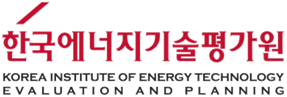 기술수요조사서 작성방법1. 제안기술 개요 : 제안하는 기술의 가장 핵심적인 내용을 표현하여야 합니다.가. 기초, 응용, 개발 구분기준나. 기술분류는 (참고 1), (참고 2), (참고 3)를 참조하여 코드를 기재합니다.다. TRL은 제안기술의 개발단계(시작, 종료)를 기재합니다.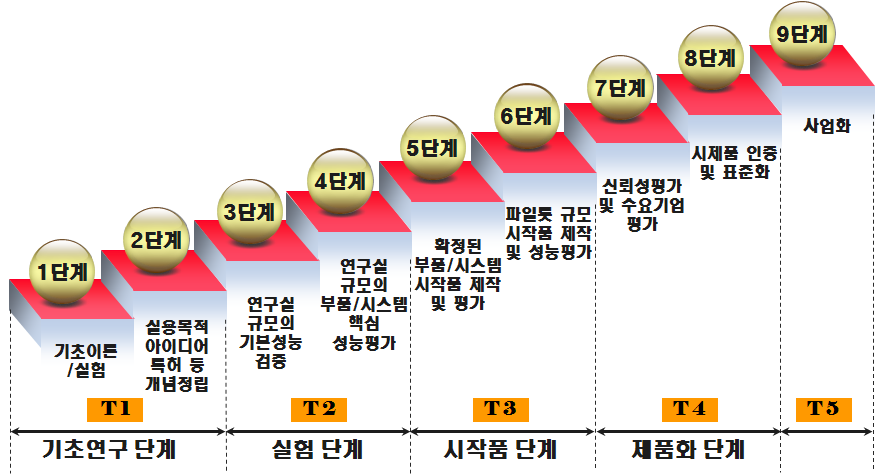 2. 제안기술개발의 목표 및 내용가. 제안기술 개발목표 : 개발 하고자 하는 기술(또는 공정)의 수준․성능 및 품질을 가능한 한 정량적으로 기술하여야 합니다.나. 제안기술 개발내용 : 기술개발의 목표를 달성하기 위하여 수행할 세부기술의 내용 및 범위를 기술하고, 연구개발 예정품에 대한 사양․성능․용도 및 기능 등에 대하여 기술하여야 합니다.※ 필요시 현재기술의 한계와 이의 극복을 위하여 요구되는 새로운 기술원리, 재료 또는 기능 등을 기입다. 예상 기술개발 기간 : 제안기술 개발에 소요되는 예상 기간을 연 단위로 기술합니다.3. 제안기술 개발동향 및 파급효과가. 기술개발의 필요성 : 제안하는 기술의 경제적․산업적 중요성과 이에 따른 연구개발의 필요성을 구체적으로 기술하여야 합니다.나. 기술개발 동향 : 제안하는 기술에 대한 국내․외의 연구개발 현황, 문제점 및 향후전망 등을 기술하여야 합니다.라. 경쟁기술현황 : 제안기술에 대응하는 경쟁기술의 국내외 현황을 기술하여야 합니다. 다. 특허동향 : 제안기술의 국내외 특허등록 및 출원 현황과 특허적용 제품 등 현황을 간략하게 기술합니다.마. 파급효과 : 당해 기술의 향상 및 다른 기술에 대한 파급효과를 기술하여야 합니다.4. 제안하는 기술의 시장동향 및 규모가. 시장동향 및 규모 : 국내․외로 구분하여 기술하고 산출근거를 제시하여야 합니다.나. 수출․입 효과 : 해당하는 경우에만 기술하되, 연구개발 결과의 활용에 따른 예상 수출금액 및 수입대체 금액 등을 제시하여야 합니다.5. 제안기술개발의 규모 및 추진체계 : 예상되는 연구개발사업의 규모, 주관 및 참여기관 및 추진체계를 간략하게 도식화(또는 설명)하여 작성하여야 합니다.※ 연구기간이 5년 이상인 경우 칸을 추가하여 작성6. 기대효과 및 특기사항 : 연구개발사업을 통하여 활용할 내용을 명확히 기술하고, 정책개발, 제도개선 등 사전 기획연구의 수행여부를 기술하여야 합니다.7. 기존의 선행연구 : 유사한 선행연구의 목록, 특허동향, 선행연구와의 차별성 및 새로이 연구가 필요한 사유 등을 기술하여야 합니다.※ 유사 선행연구는 www.ntis.go.kr에서 검색하고, 특허동향 등은 www.kipris.or.kr 활용8. 제안자 인적사항 : 기술수요제안자의 인적사항을 상세히 기술합니다.※ 수요자 및 혁신자 기획 기술수요는 연구기획기관 및 인력현황, 연구기획 추진일정 등을 추가 조사9. 제안기술에 대한 평가의 주안점 : 평가항목(주요성능)은 구체적인 수치를 기재하여야 합니다.10. 연구기획 추진 일정 : 수요자 및 혁신자 기획만 해당하며 주요일정을 그래프로 표시합니다.11. 영문 수요조사서 (Request for Pre-Proposal) 작성 : 국문 기술수요조사서를 바탕으로 해외 공동연구 파트너용 영문 수요조사서 (‘첨부2’)를 작성합니다. (MS 워드로 작성).※ 국문 수요조사서의 내용 중 일부가 영문판에는 생략되어 있습니다.기술수요조사서1. 제안기술 개요※ 기술분류는 홈페이지 수요조사 등록시스템을 활용하시면 쉽게 작성 가능 2. 제안기술개발의 목표 및 내용 3. 제안기술 개발동향 및 파급효과4. 제안하는 기술의 시장동향 및 규모가. 시장동향 및 규모5. 제안기술개발 규모 및 추진체계가. 제안기술개발의 규모나. 제안기술개발의 추진체계o 주관기관 : □산업체 □대학 □연구소 □제한없음o 참여기관 : □산업체 □대학 □연구소 □제한없음6. 기대효과(활용분야 포함) 및 특기사항7. 기존의 선행연구가. 유사 선행연구 목록나. 특허동향, 선행연구와의 차별성 등8. 제안자 인적사항【참고 1】국가과학기술표준분류체계 국가과학기술표준분류체계 (2008. 12. 개정)H. 기계I. 재료J. 화공K. 전기/전자L. 정보/통신M. 에너지/자원N. 원자력O. 환경P. 건설/교통【참고 2】산업기술분류표<대분류: 기계ㆍ소재><대분류: 전기ㆍ전자><대분류: 정보통신><대분류: 화학> <대분류: 바이오ㆍ의료><대분류: 에너지ㆍ자원> <대분류: 지식서비스>【참고 3】산업원천 14대 전략기술 분류표2013년도 한-EU 국제공동연구사업기술수요조사 안내문구분내 용기초연구- 자연현상의 원리 규명을 통해 새로운 창조적 지식을 획득하는 연구기초연구- 미래의 광범위한 응용을 위하여 원천지식의 토대를 산출하는 연구응용연구- 이미 알려진 지식을 심화·발전시켜 특정 문제를 해결하거나 특정 상황에 적용하여 활용하는 연구응용연구- 연구가 성공적으로 이루어져 기대하는 결과(물)를 얻을 경우, 그 결과(물)가 적용될 분야가 확실한 연구개발연구- 실용적이고 유통 가능한 (시)제품, 물질, 장치 또는 제품의 공정과정을 개발하기 위한 연구제안기술명제안기관서울( ), 부산( ), 대구( ), 인천( ), 대전( ) 울산( ), 광주( ), 경기( ), 강원( ), 충남( ), 충북( ), 전남( ), 전북( ), 경남( ), 경북( ), 제주( )대기업( ), 중견기업( ), 중소기업( ), 대학교( ), 정부기관( ), 연구소( ), 협회( ), 기타( )대기업( ), 중견기업( ), 중소기업( ), 대학교( ), 정부기관( ), 연구소( ), 협회( ), 기타( )기술분류국가과학기술표준분류체계(code)대분류 - 중분류 - 소분류ex. (정보/통신) - (이동통신) - (이동통신 시스템)대분류 - 중분류 - 소분류ex. (정보/통신) - (이동통신) - (이동통신 시스템)기초( ), 응용( ), 개발( ) 기초( ), 응용( ), 개발( ) 기술분류산업기술분류표(code)대분류 - 중분류 - 소분류ex. (정보통신) - (이동통신) - (이동통신 시스템)대분류 - 중분류 - 소분류ex. (정보통신) - (이동통신) - (이동통신 시스템)기술준비도(TRL)시작 : ( )단계종료 : ( )단계기술분류14대전략분야(code)대분류 - 중분류ex. (정보통신미디어) - (이동통신)대분류 - 중분류ex. (정보통신미디어) - (이동통신)국가플랫폼 연계과제 유무( )표준화연계과제 유무( )제안기술 개발목표제안기술 개발내용*해외 공동연구기관의 수행내용 포함예상 기술개발 기간( ) 년기술개발의 필요성기술개발 동향(국·내외)기술개발 동향(국·내외)경쟁기술현황파급효과시장동향(국·내외 동향)시장 규모(억원)2010년2011년2012년2013년2014년시장 규모(억원)시장 규모(억원)산출근거구 분구 분1차년도2차년도3차년도4차년도5차년도합 계연구비정 부백만원백만원백만원백만원백만원백만원연구비민 간백만원백만원백만원백만원백만원백만원연구비합 계백만원백만원백만원백만원백만원백만원연구인력연구인력(M/Y)(M/Y)(M/Y)(M/Y)(M/Y)(M/Y)부처명과제명연구기관유사내용성 명소속기관명소 속 부 서직 위주 소(TEL) (FAX) (E-mail) (TEL) (FAX) (E-mail) (TEL) (FAX) (E-mail) 소속기관 주소(분야)자연자연자연자연생명생명생명인공물인공물인공물인공물인공물인공물인공물인공물인공물인간인간인간인간인간사회사회사회사회사회사회사회사회사회사회사회사회사회대분류 34개(자연/생명/인공물 : 16개인간/사회 : 18개)A수학B물리학C화학D지구과학∧지구대기해양천문∨E생명과학F농림수산식품G보건의료H기계I재료J화공K전기전자L정보통신M에너지자원N원자력O환경P건설교통a역사학b철학c언어학d문학e문화예술체육관광f정치학g행정/정책학h경제학i경영학j사회/인류학k사회복지학l생활/가정학m지리/지역학n심리학o교육학p법학q미디어/커뮤니케이션r문헌정보학대분류 32개(공공12개,산업20개)A수학B물리학C화학D지구과학∧지구대기해양천문∨E생명과학F농림수산식품G보건의료H기계I재료J화공K전기전자L정보통신M에너지자원N원자력O환경P건설교통a역사학b철학c언어학d문학e문화예술체육관광f정치학g행정/정책학h경제학i경영학j사회/인류학k사회복지학l생활/가정학m지리/지역학n심리학o교육학p법학q미디어/커뮤니케이션r문헌정보학공공X01. 지식의 진보(비목적 연구)공공X02. 건강증진 및 보건공공X03. 국방공공X04. 사회구조 및 관계공공X05. 에너지의 생산,배분 및 합리적이용공공X06. 우주개발 및 탐사공공X07. 지구개발 및 탐사공공X08. 하부구조 및 토지의 계획적 사용공공X09. 환경보전공공X10. 사회질서 및 안전공공X11. 문화 및 여가증진공공X99. 기타 공공목적산업Y01. 농업, 임업 및 어업산업Y02. 제조업(음식료품 및 담배)산업Y03. 제조업(섬유,의복 및 가죽제품)산업Y04. 제조업(목재,종이 및 인쇄)산업Y05. 제조업(화학물질 및 화학제품)산업Y06. 제조업(의료용물질 및 의약품)산업Y07. 제조업(비금속광물 및 금속제품)산업Y08. 제조업(-전자부품, 컴퓨터, 영상, 음향 및 통신장비)산업Y09. 제조업(,의료,정밀,광학기기 및 시계)산업Y10. 제조업(전기장비 및 기계장비)산업Y11. 제조업(자동차 및 운송장비)산업Y12. 전기,가스,증기 및 수도사업산업Y13. 하수․폐기물처리, 원료재생 및 환경복원업산업Y14. 건설업산업Y15. 출판, 영상, 방송통신, 콘텐츠 및 정보서비스업산업Y16. 전문, 과학 및 기술서비스업산업Y17. 교육 서비스업산업Y18. 보건업 및 사회복지 서비스업산업Y19. 예술, 스포츠 및 여가관련 서비스업산업Y99. 기타 산업중분류소 분 류중분류소 분 류H01측정표준/시험평가기술H0101. 물리/기계 측정표준H0102. 전자기 측정표준H0103. 광응용 측정표준H0104. 삶의 질 측정표준H0105. 융합기술 측정표준H0106. 교정/시험평가H0107. 인증 표준물질H0108. 참조표준H0109. 신뢰성/비파괴평가H0199. 달리 분류되지 않는 측정표준/시험평가기술H07에너지/환경기계시스템H0701. 공기조화/냉동기계H0702. 보일러/로설비H0703. 유체기계H0704. 수처리설비H0706. 대기오염방지설비H0707. 건조/농축설비H0708. 에너지/환경 제어설비H0709. 지능형빌딩시스템(IBS)/가정자동화(HA) 시스템기술H0710. 에너지/환경 기계시스템 관련 S/WH0799. 달리 분류되지 않는 에너지/환경기계시스템H02생산기반기술H0201. 생산관리기술H0202. 품질관리기술H0203. 물류시스템H0204. 산업정보화기술H0205. 인간공학기술H0206. 경제성공학기술H0207. 예측/시뮬레이션기술H0208. 컴퓨터통합생산시스템H0209. 최적화기술H0210. 설계방법기술H0299. 달리 분류되지 않는 생산기반기술H07에너지/환경기계시스템H0701. 공기조화/냉동기계H0702. 보일러/로설비H0703. 유체기계H0704. 수처리설비H0706. 대기오염방지설비H0707. 건조/농축설비H0708. 에너지/환경 제어설비H0709. 지능형빌딩시스템(IBS)/가정자동화(HA) 시스템기술H0710. 에너지/환경 기계시스템 관련 S/WH0799. 달리 분류되지 않는 에너지/환경기계시스템H02생산기반기술H0201. 생산관리기술H0202. 품질관리기술H0203. 물류시스템H0204. 산업정보화기술H0205. 인간공학기술H0206. 경제성공학기술H0207. 예측/시뮬레이션기술H0208. 컴퓨터통합생산시스템H0209. 최적화기술H0210. 설계방법기술H0299. 달리 분류되지 않는 생산기반기술H08산업/일반기계H0801. 인쇄/섬유기계H0802. 식품포장기계H0803. 건설/광산기계H0804. 일반가공기계H0805. 방재소방기계H0806. 운송하역기계H0807. 정보산업장비H0808. 산업/일반기계 관련 S/WH0899. 달리 분류되지 않는 산업/일반기계H02생산기반기술H0201. 생산관리기술H0202. 품질관리기술H0203. 물류시스템H0204. 산업정보화기술H0205. 인간공학기술H0206. 경제성공학기술H0207. 예측/시뮬레이션기술H0208. 컴퓨터통합생산시스템H0209. 최적화기술H0210. 설계방법기술H0299. 달리 분류되지 않는 생산기반기술H09자동차/철도차량H0901. 엔진/동력전달장치H0902. 전기/전자장치H0903. 차체/경량화기술H0904. 공조기술H0905. 차량운동성능 및 진동/소음저감기술H0906. 안전도향상기술H0907. 차량지능화기술H0908. 철도차량 추진/제어기술H0909. 시스템제어/통합기술H0910. 저공해/대체에너지 차량기술H0999. 달리 분류되지 않는 자동차/철도차량H03요소부품H0301. 체결용 요소부품H0302. 전동용 요소부품H0303. 완충/제동용 요소부품H0304. 회전축용 요소부품H0305. 배관용 요소부품H0306. 유공압 부품H0307. 액츄에이터H0308. 절삭/연삭공구H0309. 치공구H0310. 금형H0311. 요소부품 관련 S/WH0399. 달리 분류되지 않는 요소부품H09자동차/철도차량H0901. 엔진/동력전달장치H0902. 전기/전자장치H0903. 차체/경량화기술H0904. 공조기술H0905. 차량운동성능 및 진동/소음저감기술H0906. 안전도향상기술H0907. 차량지능화기술H0908. 철도차량 추진/제어기술H0909. 시스템제어/통합기술H0910. 저공해/대체에너지 차량기술H0999. 달리 분류되지 않는 자동차/철도차량H03요소부품H0301. 체결용 요소부품H0302. 전동용 요소부품H0303. 완충/제동용 요소부품H0304. 회전축용 요소부품H0305. 배관용 요소부품H0306. 유공압 부품H0307. 액츄에이터H0308. 절삭/연삭공구H0309. 치공구H0310. 금형H0311. 요소부품 관련 S/WH0399. 달리 분류되지 않는 요소부품H10조선/해양시스템H1001. 선박소재/구조기술H1002. 선형개발/성능해석기술H1003. 주기/보기 및 추진계통부품H1004. 갑판설비/항해통신장치H1005. 선박생산시스템/건조공법H1006. 해양구조물/설비기술H1007. 해양레저/탐사장비H1008. 해양환경/안전설비H1009. 조선/해양시스템 관련 S/WH1099. 달리 분류되지 않는 조선/해양시스템H04정밀생산기계H0401. 절삭 가공기계H0402. 연삭/연마 가공기계H0403. 광에너지 응용 가공기계H0404. 전기/화학에너지 응용 가공기계H0405. 수치제어장치H0406. 프레스기계H0407. 사출기계H0408. CAD/CAM 관련 S/WH0499. 달리 분류되지 않는 정밀생산기계H10조선/해양시스템H1001. 선박소재/구조기술H1002. 선형개발/성능해석기술H1003. 주기/보기 및 추진계통부품H1004. 갑판설비/항해통신장치H1005. 선박생산시스템/건조공법H1006. 해양구조물/설비기술H1007. 해양레저/탐사장비H1008. 해양환경/안전설비H1009. 조선/해양시스템 관련 S/WH1099. 달리 분류되지 않는 조선/해양시스템H05로봇/자동화기계H0501. 로봇 설계기술H0502. 로봇 제어/지능화기술H0503. 로봇 비전/생산자동화기술H0504. 기계자동화기술H0505. 조립/정밀 이송기술H0506. 자동화 관련 계측/센서기술H0507. 로봇/자동화기계 관련 S/WH0599. 달리 분류되지 않는 로봇/자동화기계H10조선/해양시스템H1001. 선박소재/구조기술H1002. 선형개발/성능해석기술H1003. 주기/보기 및 추진계통부품H1004. 갑판설비/항해통신장치H1005. 선박생산시스템/건조공법H1006. 해양구조물/설비기술H1007. 해양레저/탐사장비H1008. 해양환경/안전설비H1009. 조선/해양시스템 관련 S/WH1099. 달리 분류되지 않는 조선/해양시스템H05로봇/자동화기계H0501. 로봇 설계기술H0502. 로봇 제어/지능화기술H0503. 로봇 비전/생산자동화기술H0504. 기계자동화기술H0505. 조립/정밀 이송기술H0506. 자동화 관련 계측/센서기술H0507. 로봇/자동화기계 관련 S/WH0599. 달리 분류되지 않는 로봇/자동화기계H11항공시스템H1101. 고정익/회전익 항공기 기체H1102. 고정익/회전익 항공기 동력장치H1103. 고정익/회전익 항공기 기계시스템H1104. 고정익/회전익 항공기 전기전자시스템H1105. 항공 지상설비 시스템H1106. 항공시스템 관련 S/WH1199. 달리 분류되지 않는 항공시스템H06나노/마이크로기계시스템H0601. 나노마이크로센서H0602. 초소형 구동장치H0603. 초소형 디바이스H0604. 초소형 가공/조립/측정기술H0605. 시스템 특성분석/신뢰성 평가기술H0606. 시스템 집적화기술H0607. 시스템 통합화기술H0608. 나노 마이크로 기계시스템 관련 S/WH0699. 달리 분류되지 않는 나노/마이크로 기계시스템 H12우주발사체H1201. 우주발사체/탑재체 시스템H1202. 액체 추진체 발사체 시스템H1203. 고체 추진제 발사체 시스템H1204. 우주발사체 유도/자세제어 기술H1205. 우주발사체 구조체H1206. 우주발사체 관제시설H1207. 우주발사체 관련 S/WH1208. 우주발사체 지상설비시스템H1299. 달리 분류되지 않는 우주발사체중분류소 분 류중분류소 분 류H13인공위성H1301. 인공위성체/탑재체 시스템H1302. 인공위성 추진기관H1303. 인공위성 전력계H1304. 인공위성 궤도/자세제어 기술H1305. 인공위성 구조/열제어 기술H1306. 인공위성 수신/관제/원격탐사/추적/감시기술H1307. 인공위성 관련 S/WH1308. 인공위성 지상설비시스템H1399. 달리 분류되지 않는 인공위성H14재난안전장비H1401. 위험설비 안전진단/평가기술H1402. 산업시설 안전검사/시험평가/인증기술H1403. 수방장비H1404. 방재용 중장비H1405. 소방시설/장비시스템 기술H1406. 소방대상물 화재안전성 평가 기술H1407. 재난피해조사 장비H1408. 위험감지/모니터링 장비H1499. 달리 분류되지 않는 재난안전장비H15국방플랫폼H1501. 화포추진H1502. 공기흡입추진H1503. 로켓추진H1504. 전기추진H1505. 수중추진H1506. 동력전달H1507. 추력방향조종H1508. 공기흡입/연소H1509. 열구조설계/해석H1510. 군용 지상체H1511. 군용 선체H1512. 군용 항공기체H1513. 군용 우주체H1514. 구조설계/해석H1515. 군용 발사체H1516. 제작/공정H1517. 스텔스/생존성H1518. 인간시스템H1599. 달리 분류되지 않는 국방기계H99달리 분류되지 않는 기계H9999. 달리 분류되지 않는 기계중분류소 분 류중분류소 분 류I01금속재료I0101. 구조재료I0102. 기능재료I0103. 복합재료I0104. 금속재료공정기술I0105. 기계/전자부품소재기술I0106. 에너지소재기술I0107. 생체재료기술I0108. 금속정제/회수기술I0109. 재료분석/평가기술I0199. 달리 분류되지 않는 금속재료I05소성가공/분말I0501. 단조기술I0502. 압출기술I0503. 인발기술I0504. 압연기술I0505. 판재성형기술I0506. 분말제조기술I0507. 분말가공기술I0508. 소성가공 관련 S/WI0599. 달리 분류되지 않는 소성가공/분말I01금속재료I0101. 구조재료I0102. 기능재료I0103. 복합재료I0104. 금속재료공정기술I0105. 기계/전자부품소재기술I0106. 에너지소재기술I0107. 생체재료기술I0108. 금속정제/회수기술I0109. 재료분석/평가기술I0199. 달리 분류되지 않는 금속재료I06열/표면처리I0601. 열처리기술I0602. 도금기술I0603. 박막제조기술I0604. 용사기술I0605. 에칭기술I0606. 부/방식기술I0607. 침탄/질화기술I0608. 전자부품 표면처리기술I0609. 표면물성 개질기술I0699. 달리 분류되지 않는 열/표면처리I02세라믹재료I0201. 구조재료I0202. 시멘트/콘크리트/내화물I0203. 원료/나노세라믹 분말I0204. 유리/유약/법랑I0205. 도자기/타일 등I0206. 단결정I0207. 세라믹제조공정기술I0208. 화학/생체 기능재료I0209. 광/전자세라믹스I0210. 고강도/열 기능재료I0211. 나노세라믹 복합재료기술I0299. 달리 분류되지 않는 세라믹재료I06열/표면처리I0601. 열처리기술I0602. 도금기술I0603. 박막제조기술I0604. 용사기술I0605. 에칭기술I0606. 부/방식기술I0607. 침탄/질화기술I0608. 전자부품 표면처리기술I0609. 표면물성 개질기술I0699. 달리 분류되지 않는 열/표면처리I02세라믹재료I0201. 구조재료I0202. 시멘트/콘크리트/내화물I0203. 원료/나노세라믹 분말I0204. 유리/유약/법랑I0205. 도자기/타일 등I0206. 단결정I0207. 세라믹제조공정기술I0208. 화학/생체 기능재료I0209. 광/전자세라믹스I0210. 고강도/열 기능재료I0211. 나노세라믹 복합재료기술I0299. 달리 분류되지 않는 세라믹재료I07분석/물성평가기술I0701. 재료성분 분석기술I0702. 재료구조/조직 분석기술I0703. 물리적 특성평가 기술I0704. 화학적 특성평가 기술I0705. 기계적 특성평가 기술I0706. 손상진단 기술I0707. 내구성평가/수명예측 기술I0799. 달리 분류되지 않는 분석/물성평가기술I03고분자재료I0301. 구조재료I0302. 중합반응/공정기술I0303. 개질기술I0304. 복합재료제조기술I0305. 전기/전자정보용 소재기술I0306. 의료용 소재기술I0307. 에너지/환경산업용 소재기술I0308. 특수기능성 소재기술I0309. 고분자 재활용기술I0310. 고분자 가공기술I0311. 나노소재기술I0399. 달리 분류되지 않는 고분자재료I07분석/물성평가기술I0701. 재료성분 분석기술I0702. 재료구조/조직 분석기술I0703. 물리적 특성평가 기술I0704. 화학적 특성평가 기술I0705. 기계적 특성평가 기술I0706. 손상진단 기술I0707. 내구성평가/수명예측 기술I0799. 달리 분류되지 않는 분석/물성평가기술I03고분자재료I0301. 구조재료I0302. 중합반응/공정기술I0303. 개질기술I0304. 복합재료제조기술I0305. 전기/전자정보용 소재기술I0306. 의료용 소재기술I0307. 에너지/환경산업용 소재기술I0308. 특수기능성 소재기술I0309. 고분자 재활용기술I0310. 고분자 가공기술I0311. 나노소재기술I0399. 달리 분류되지 않는 고분자재료I08국방소재I0801. 장갑재I0802. 대장갑재I0803. 고강도구조재료I0804. 경량구조재료I0805. 내열/단열재료I0806. 스텔스재료I0807. 전자재료/소자I0808. 나노재료/공정I0809. 특수기능소재I0810. 재료특성 예측/분석I0899. 달리 분류되지 않는 국방소재I04주조/용접/접합I0401. 사형주조I0402. 금형주조I0403. 특수주조I0404. 다이캐스팅I0405. 주조/용접재료I0406. Brazing/SolderingI0407. 아크용접I0408. 특수용접/접합기술I0409. 용접부 분석평가기술I0410. 주조/용접 관련 S/WI0499. 달리 분류되지 않는 주조/용접/접합I08국방소재I0801. 장갑재I0802. 대장갑재I0803. 고강도구조재료I0804. 경량구조재료I0805. 내열/단열재료I0806. 스텔스재료I0807. 전자재료/소자I0808. 나노재료/공정I0809. 특수기능소재I0810. 재료특성 예측/분석I0899. 달리 분류되지 않는 국방소재I04주조/용접/접합I0401. 사형주조I0402. 금형주조I0403. 특수주조I0404. 다이캐스팅I0405. 주조/용접재료I0406. Brazing/SolderingI0407. 아크용접I0408. 특수용접/접합기술I0409. 용접부 분석평가기술I0410. 주조/용접 관련 S/WI0499. 달리 분류되지 않는 주조/용접/접합I99달리 분류되지 않는 재료I9999. 달리 분류되지 않는 재료중분류소 분 류중분류소 분 류J01화학공정J0101. 촉매/반응기술J0102. 분리/정제기술J0103. 공정시스템기술J0104. 공정설비기술J0105. 기초유기소재 공정기술J0106. 기초무기소재 공정기술J0107. 석유화학 부산물 응용기술J0199. 달리 분류되지 않는 화학공정J08염색가공J0801. 침염기술J0802. 날염기술J0803. 사염기술J0804. 가먼트염색기술J0805. 물리/화학적 가공기술J0806. 염색설비J0807. 가공설비J0899. 달리 분류되지 않는 염색가공J02나노 화학공정기술J0201. 나노소재 합성기술J0202. 나노소재 가공기술J0203. 나노소재 제조기술J0204. 나노복합재 제조기술J0205. 나노공정시스템 기술J0299. 달리 분류되지 않는 나노화학공정기술J08염색가공J0801. 침염기술J0802. 날염기술J0803. 사염기술J0804. 가먼트염색기술J0805. 물리/화학적 가공기술J0806. 염색설비J0807. 가공설비J0899. 달리 분류되지 않는 염색가공J02나노 화학공정기술J0201. 나노소재 합성기술J0202. 나노소재 가공기술J0203. 나노소재 제조기술J0204. 나노복합재 제조기술J0205. 나노공정시스템 기술J0299. 달리 분류되지 않는 나노화학공정기술J09섬유제품J0901. 부직포제조J0902. 부직포가공기술J0903. 봉제기술J0904. 의류패션J0905. 편직기술J0906. 섬유제품설비J0907. 산업용섬유제품J0908. 나노섬유제품기술J0909. 융합섬유제품J0999. 달리 분류되지 않는 섬유제품J03고분자 공정기술J0301. 고분자 중합공정기술J0302. 고분자 입자제조기술J0303. 고분자 가공/성형기술J0304. 고분자 박막/코팅 제조기술J0305. 유변공정기술J0306. 복합재료 제조공정기술J0399. 달리 분류되지 않는 고분자 공정기술J09섬유제품J0901. 부직포제조J0902. 부직포가공기술J0903. 봉제기술J0904. 의류패션J0905. 편직기술J0906. 섬유제품설비J0907. 산업용섬유제품J0908. 나노섬유제품기술J0909. 융합섬유제품J0999. 달리 분류되지 않는 섬유제품J04생물화학 공정기술J0401. 발효공정기술J0402. 대사공학기술J0403. 효소생물 공정기술J0404. 생물분리정제 공정기술J0405. 생물환경 공정기술J0406. 나노생물 융합 공정기술J0407. 분자생물 공정기술J0499. 달리 분류되지 않는 생물화학 공정기술J09섬유제품J0901. 부직포제조J0902. 부직포가공기술J0903. 봉제기술J0904. 의류패션J0905. 편직기술J0906. 섬유제품설비J0907. 산업용섬유제품J0908. 나노섬유제품기술J0909. 융합섬유제품J0999. 달리 분류되지 않는 섬유제품J04생물화학 공정기술J0401. 발효공정기술J0402. 대사공학기술J0403. 효소생물 공정기술J0404. 생물분리정제 공정기술J0405. 생물환경 공정기술J0406. 나노생물 융합 공정기술J0407. 분자생물 공정기술J0499. 달리 분류되지 않는 생물화학 공정기술J10화학공정 안전기술J1001. 화학공정 안전관리/정보화기술J1002. 유해화학물질 물성해석기술J1003. 위험성평가기술J1004. 위험설비/시설 진단기술J1005. 사고원인/인적오류 분석기술J1006. 피해예측/손실방지기술J1007. 비상대응기술J1099. 달리 분류되지 않는 화학공정 안전기술J05정밀화학J0501. 의약 중간체/원제J0502. 의약제제J0503. 농약 중간체/원제J0504. 농약제제J0505. 염/안료 및 중간체J0506. 계면활성제J0507. 윤활유J0508. 첨가제J0509. 도료/코팅제J0510. 접착제/실란트J0511. 유/무기재료 및 촉매J0512. 감광재료J0513. 화장품J0514. 전자산업용 정밀화학소재J0515. 나노응용기술J0599. 달리 분류되지 않는 정밀화학J10화학공정 안전기술J1001. 화학공정 안전관리/정보화기술J1002. 유해화학물질 물성해석기술J1003. 위험성평가기술J1004. 위험설비/시설 진단기술J1005. 사고원인/인적오류 분석기술J1006. 피해예측/손실방지기술J1007. 비상대응기술J1099. 달리 분류되지 않는 화학공정 안전기술J05정밀화학J0501. 의약 중간체/원제J0502. 의약제제J0503. 농약 중간체/원제J0504. 농약제제J0505. 염/안료 및 중간체J0506. 계면활성제J0507. 윤활유J0508. 첨가제J0509. 도료/코팅제J0510. 접착제/실란트J0511. 유/무기재료 및 촉매J0512. 감광재료J0513. 화장품J0514. 전자산업용 정밀화학소재J0515. 나노응용기술J0599. 달리 분류되지 않는 정밀화학J11무기화생방/화력탄약J1101. 화생방위협분석J1102. 화생방탐식/식별J1103. 화생방보호J1104. 연막차폐J1105. 화생검증/폐기J1106. 의료조치J1107. 물리적환경J1108. 탄약J1109. 화약J1110. 부식제/비마찰J1111. 무기효과분석J1112. 추진제/연료J1113. 탄소섬유탄J1114. 고섬광발사탄J1115. 고에너지레이저J1116. HPMJ1117. EMPJ1118. 초저주파 음파J1119. 입자무기J1120. 전원/전력 공급J1199. 달리 분류되지 않는 무기화생방/화력탄약J06화학제품J0601. 제지J0602. 인조피혁J0603. 천연피혁J0604. 고무(타이어 포함)J0699. 달리 분류되지 않는 화학제품J11무기화생방/화력탄약J1101. 화생방위협분석J1102. 화생방탐식/식별J1103. 화생방보호J1104. 연막차폐J1105. 화생검증/폐기J1106. 의료조치J1107. 물리적환경J1108. 탄약J1109. 화약J1110. 부식제/비마찰J1111. 무기효과분석J1112. 추진제/연료J1113. 탄소섬유탄J1114. 고섬광발사탄J1115. 고에너지레이저J1116. HPMJ1117. EMPJ1118. 초저주파 음파J1119. 입자무기J1120. 전원/전력 공급J1199. 달리 분류되지 않는 무기화생방/화력탄약J07섬유제조J0701. 중합개질J0702. 섬유방사J0703. 천연섬유방적J0704. 사가공기술J0705. 제직기술J0706. 방사설비J0707. 사가공설비J0708. 산업용 섬유제조기술J0709. 나노섬유제조기술J0710. 제직설비J0799. 달리 분류되지 않는 섬유제조J11무기화생방/화력탄약J1101. 화생방위협분석J1102. 화생방탐식/식별J1103. 화생방보호J1104. 연막차폐J1105. 화생검증/폐기J1106. 의료조치J1107. 물리적환경J1108. 탄약J1109. 화약J1110. 부식제/비마찰J1111. 무기효과분석J1112. 추진제/연료J1113. 탄소섬유탄J1114. 고섬광발사탄J1115. 고에너지레이저J1116. HPMJ1117. EMPJ1118. 초저주파 음파J1119. 입자무기J1120. 전원/전력 공급J1199. 달리 분류되지 않는 무기화생방/화력탄약J07섬유제조J0701. 중합개질J0702. 섬유방사J0703. 천연섬유방적J0704. 사가공기술J0705. 제직기술J0706. 방사설비J0707. 사가공설비J0708. 산업용 섬유제조기술J0709. 나노섬유제조기술J0710. 제직설비J0799. 달리 분류되지 않는 섬유제조J99달리 분류되지 않는 화공J9999. 달리 분류되지 않는 화공중분류소 분 류중분류소 분 류K01광응용기기K0101. 레이저 관련부품/발생장치K0102. 레이저 가공기K0103. 결상기기K0104. 광계측/제어기기K0105. 광원K0106. 광소재K0107. 광부품K0108. 광소자K0199. 달리 분류되지 않는 광응용기기K07계측기기K0701. 계측센서/부품K0702. 화학량 시험/분석 계측기K0703. 물리량 시험/분석 계측기K0704. 환경계측기K0705. 안전감시/진단 계측제어기K0706. 유체 제어계측기K0707. 전자 계측기K0708. 광 계측기K0799. 달리 분류되지 않는 계측기기K02반도체장비K0201. 열처리장비K0202. 노광/트랙장비K0203. 에칭장비K0204. 폴리싱(CMP) 장비K0205. 증착장비K0206. 이온주입장비K0207. 세정장비K0208. 패키징장비K0209. 측정/검사장비K0210. 반도체장비용 핵심부품/제조장비K0299. 달리 분류되지 않는 반도체장비K08영상/음향기기K0801. TV 수상기K0802. 방송수신기K0803. 3차원 영상기기K0804. AV재생/기록기기K0805. 화상통신K0806. 카메라/캠코더K0807. 전광판K0808. 휴대용 AV 기기K0809. 카 오디오K0810. 방송 AV기기K0811. 건축음향/응용기기K0812. 스피커K0813. 마이크로폰K0899. 달리 분류되지 않는 영상/음향기기K03중전기기K0301. 발전기/전동기 및 제어K0302. 전력변환기기K0303. 전력용재료K0304. 변압기류K0305. 개폐기류K0306. 송배전 설비K0307. 보호/감시장치K0308. 자동화제어기기K0309. 전기로K0310. 전선/케이블류K0311. 초전도 기술/제품K0312. 전기용접/가열K0313. 전원장치K0314. 에너지저장기기K0399. 달리 분류되지 않는 중전기기K08영상/음향기기K0801. TV 수상기K0802. 방송수신기K0803. 3차원 영상기기K0804. AV재생/기록기기K0805. 화상통신K0806. 카메라/캠코더K0807. 전광판K0808. 휴대용 AV 기기K0809. 카 오디오K0810. 방송 AV기기K0811. 건축음향/응용기기K0812. 스피커K0813. 마이크로폰K0899. 달리 분류되지 않는 영상/음향기기K03중전기기K0301. 발전기/전동기 및 제어K0302. 전력변환기기K0303. 전력용재료K0304. 변압기류K0305. 개폐기류K0306. 송배전 설비K0307. 보호/감시장치K0308. 자동화제어기기K0309. 전기로K0310. 전선/케이블류K0311. 초전도 기술/제품K0312. 전기용접/가열K0313. 전원장치K0314. 에너지저장기기K0399. 달리 분류되지 않는 중전기기K09전지K0901. 전지재료K0902. 제조/측정평가 장비K0903. 응용/활용기술(HEV 등)K0904. 일차전지K0905. 이차전지K0906. 초고용량 커패시터K0999. 달리 분류되지 않는 전지K03중전기기K0301. 발전기/전동기 및 제어K0302. 전력변환기기K0303. 전력용재료K0304. 변압기류K0305. 개폐기류K0306. 송배전 설비K0307. 보호/감시장치K0308. 자동화제어기기K0309. 전기로K0310. 전선/케이블류K0311. 초전도 기술/제품K0312. 전기용접/가열K0313. 전원장치K0314. 에너지저장기기K0399. 달리 분류되지 않는 중전기기K10디스플레이K1001. TFTK1002. LCDK1003. PDPK1004. FEDK1005. EL/OLEDK1006. 디스플레이 부품/소재K1007. E-PaperK1008. 3DK1009. 디스플레이 제조장비K1010. 디스플레이 측정/검사장비K1099. 달리 분류되지 않는 디스플레이K04반도체소자 /시스템K0401. Si 소자K0402. 화합물소자K0403. MEMS 소자K0404. Sensor용 소자K0405. 반도체 재료K0406. SoCK0407. 설계 ToolK0499. 달리 분류되지 않는 반도체소자/시스템K10디스플레이K1001. TFTK1002. LCDK1003. PDPK1004. FEDK1005. EL/OLEDK1006. 디스플레이 부품/소재K1007. E-PaperK1008. 3DK1009. 디스플레이 제조장비K1010. 디스플레이 측정/검사장비K1099. 달리 분류되지 않는 디스플레이K04반도체소자 /시스템K0401. Si 소자K0402. 화합물소자K0403. MEMS 소자K0404. Sensor용 소자K0405. 반도체 재료K0406. SoCK0407. 설계 ToolK0499. 달리 분류되지 않는 반도체소자/시스템K11무기센서 및 제어K1101. 레이더센서K1102. SAR센서K1103. 전자광학센서K1104. 음향센서K1105. 특수센서K1106. 신호처리K1107. 위협/전파탐지K1108. 전자파 공격K1109. 전자파 보호K1110. 전자파 환경K1111. 유도조종K1112. 구동K1113. 항법K1114. 무인자동화K1115. 플랫폼전자K1116. 사격통제K1117. MEMSK1199. 달리 분류되지 않는 무기센서 및 제어K05전기전자부품K0501. 센서부품K0502. PCB 부품K0503. 커패시터/부품 K0504. 자성재료/부품K0505. 기록매체 부품K0506. 복합 부품K0507. 초고주파 발생소자K0508. 플라즈마 발생용 부품K0599. 달리 분류되지 않는 전기전자부품K11무기센서 및 제어K1101. 레이더센서K1102. SAR센서K1103. 전자광학센서K1104. 음향센서K1105. 특수센서K1106. 신호처리K1107. 위협/전파탐지K1108. 전자파 공격K1109. 전자파 보호K1110. 전자파 환경K1111. 유도조종K1112. 구동K1113. 항법K1114. 무인자동화K1115. 플랫폼전자K1116. 사격통제K1117. MEMSK1199. 달리 분류되지 않는 무기센서 및 제어K06가정용기기/전자응용기기K0601. 정보가전기기K0602. 음성정보기술 응용기기K0603. 조명기기K0604. 소형가전K0605. 백색가전K0606. 가정용 가스기기K0607. 냉/난방기기K0608. 자동판매기K0609. 현금자동입출금기K0699. 달리 분류되지 않는 가정용기기/전자응용기기 K11무기센서 및 제어K1101. 레이더센서K1102. SAR센서K1103. 전자광학센서K1104. 음향센서K1105. 특수센서K1106. 신호처리K1107. 위협/전파탐지K1108. 전자파 공격K1109. 전자파 보호K1110. 전자파 환경K1111. 유도조종K1112. 구동K1113. 항법K1114. 무인자동화K1115. 플랫폼전자K1116. 사격통제K1117. MEMSK1199. 달리 분류되지 않는 무기센서 및 제어K06가정용기기/전자응용기기K0601. 정보가전기기K0602. 음성정보기술 응용기기K0603. 조명기기K0604. 소형가전K0605. 백색가전K0606. 가정용 가스기기K0607. 냉/난방기기K0608. 자동판매기K0609. 현금자동입출금기K0699. 달리 분류되지 않는 가정용기기/전자응용기기 K99달리 분류 되지 않는 전기/전자K9999. 달리 분류되지 않는 전기/전자중분류소 분 류중분류소 분 류L01정보이론L0101. 컴퓨터 이론L0102. 알고리즘L0103. 컴파일러L0104. 프로그래밍 언어/자연어 처리L0105. 데이터베이스L0106. 소프트웨어 공학L0107. 오퍼레이팅 시스템L0108. 인공지능L0109. Human Computer InterfaceL0110. Cloud computing/Grid computingL0111. 실시간 시스템L0112. 정보검색L0199. 달리 분류되지 않는 정보이론 L08홈네트워크L0801. 홈네트워크 기기L0802. 유/무선 홈네트워킹 기술L0803. 지능형 정보가전L0804. 홈네트워크 응용/서비스기술L0899. 달리 분류되지 않는 홈네트워크L01정보이론L0101. 컴퓨터 이론L0102. 알고리즘L0103. 컴파일러L0104. 프로그래밍 언어/자연어 처리L0105. 데이터베이스L0106. 소프트웨어 공학L0107. 오퍼레이팅 시스템L0108. 인공지능L0109. Human Computer InterfaceL0110. Cloud computing/Grid computingL0111. 실시간 시스템L0112. 정보검색L0199. 달리 분류되지 않는 정보이론 L09RFID/USNL0901. RFID 기술L0902. USN 기술L0903. 모바일-RFIDL0904. 활용서비스 플랫폼 및 응용 S/WL0905. RFID/USN 서비스L0999. 달리 분류되지 않는 RFID/USNL02소프트웨어L0201. 임베디드 S/WL0202. S/W 솔루션L0203. System IntegrationL0204. 인터넷 S/WL0299. 달리 분류되지 않는 소프트웨어L09RFID/USNL0901. RFID 기술L0902. USN 기술L0903. 모바일-RFIDL0904. 활용서비스 플랫폼 및 응용 S/WL0905. RFID/USN 서비스L0999. 달리 분류되지 않는 RFID/USNL02소프트웨어L0201. 임베디드 S/WL0202. S/W 솔루션L0203. System IntegrationL0204. 인터넷 S/WL0299. 달리 분류되지 않는 소프트웨어L10U-컴퓨팅L1001. U-컴퓨팅 플랫폼/응용기술L1002. 서버기술L1003. U-컴퓨팅 기기/주변기기L1099. 달리 분류되지 않는 U-컴퓨팅L02소프트웨어L0201. 임베디드 S/WL0202. S/W 솔루션L0203. System IntegrationL0204. 인터넷 S/WL0299. 달리 분류되지 않는 소프트웨어L11정보통신 모듈/ 부품L1101. 이동통신 모듈/부품L1102. 위성/방송 모듈/부품L1103. 광통신모듈/부품L1104. 멀티미디어 모듈/부품L1105. 안테나 모듈/부품L1199. 달리 분류되지 않는 정보통신 모듈/부품L03정보보호L0301. 공통 보안기술L0302. 네트워크 시스템 보안L0303. 서비스/응용보안L0304. 산업보안/융합보안L0399. 달리 분류되지 않는 정보보호L11정보통신 모듈/ 부품L1101. 이동통신 모듈/부품L1102. 위성/방송 모듈/부품L1103. 광통신모듈/부품L1104. 멀티미디어 모듈/부품L1105. 안테나 모듈/부품L1199. 달리 분류되지 않는 정보통신 모듈/부품L03정보보호L0301. 공통 보안기술L0302. 네트워크 시스템 보안L0303. 서비스/응용보안L0304. 산업보안/융합보안L0399. 달리 분류되지 않는 정보보호L12ITS/텔레매틱스L1201. ITS 단말/기기L1202. 텔레매틱스 단말/기기L1203. ITS 응용서비스L1204. 텔레매틱스 응용서비스L1299. 달리 분류되지 않는 ITS/텔레매틱스L04광대역 통합망L0401. 네트워크 구조설계/운영지원L0402. 서비스/제어L0403. 전달망L0404. 가입자망L0499. 달리 분류되지 않는 광대역 통합망L12ITS/텔레매틱스L1201. ITS 단말/기기L1202. 텔레매틱스 단말/기기L1203. ITS 응용서비스L1204. 텔레매틱스 응용서비스L1299. 달리 분류되지 않는 ITS/텔레매틱스L04광대역 통합망L0401. 네트워크 구조설계/운영지원L0402. 서비스/제어L0403. 전달망L0404. 가입자망L0499. 달리 분류되지 않는 광대역 통합망L13재난정보관리L1301. 재난정보관리체계L1302. 재난취약요소 진단 정보관리기술L1303. 비상재난통신망 구축기술L1304. 예경보 발령/전달체계L1305. 재난상황대응 의사결정시스템L1306. 재난지리정보기술L1399. 달리 분류되지 않는 재난정보관리L05위성/전파L0501. 위성통신/방송 전송L0502. 위성통신/방송 단말L0503. 위성항법L0504. 위성통신 네트워크L0505. 탑재체/관제L0506. EMI/EMCL0507. 전자파기기L0508. 전자파 진단/방호L0599. 달리 분류되지 않는 위성/전파L13재난정보관리L1301. 재난정보관리체계L1302. 재난취약요소 진단 정보관리기술L1303. 비상재난통신망 구축기술L1304. 예경보 발령/전달체계L1305. 재난상황대응 의사결정시스템L1306. 재난지리정보기술L1399. 달리 분류되지 않는 재난정보관리L05위성/전파L0501. 위성통신/방송 전송L0502. 위성통신/방송 단말L0503. 위성항법L0504. 위성통신 네트워크L0505. 탑재체/관제L0506. EMI/EMCL0507. 전자파기기L0508. 전자파 진단/방호L0599. 달리 분류되지 않는 위성/전파L14국방정보통신L1401. 정보시스템L1402. 정보처리/전술데이터 처리L1403. HCI/시현L1404. 정보공격L1405. 정보보호L1406. 통신망L1407. 통신단말기L1408. 데이터링크L1409. M&SL1410. 전술위성L1499. 달리 분류되지 않는 국방정보통신L06이동통신L0601. 이동통신 서비스L0602. 이동통신 시스템L0603. 이동통신 단말기L0699. 달리 분류되지 않는 이동통신L14국방정보통신L1401. 정보시스템L1402. 정보처리/전술데이터 처리L1403. HCI/시현L1404. 정보공격L1405. 정보보호L1406. 통신망L1407. 통신단말기L1408. 데이터링크L1409. M&SL1410. 전술위성L1499. 달리 분류되지 않는 국방정보통신L07디지털방송L0701. 디지털방송 서비스L0702. 디지털방송 매체L0703. 디지털방송 이동방송L0704. 디지털방송 통방융합L0705. 디지털방송 실감방송L0706. 디지털방송 단말L0799. 달리 분류되지 않는 디지털방송L99달리 분류되지 않는 정보/통신L9999. 달리 분류되지 않는 정보/통신중분류소 분 류중분류소 분 류M01온실가스 처리M0101. CO2 포집기술M0102. CO2 전환기술M0103. CO2 저장기술M0104. non-CO2 처리기술M0299. 달리 분류되지 않는 온실가스 처리M06신재생에너지M0601. 태양광M0602. 태양열M0603. 바이오연료M0604. 폐기물M0605. 소수력M0606. 풍력M0607. 해양M0608. 지열M0609. 수소M0610. 연료전지M0611. 석탄가스화/액화M0612. 합성연료M0699. 달리 분류되지 않는 신재생에너지M01온실가스 처리M0101. CO2 포집기술M0102. CO2 전환기술M0103. CO2 저장기술M0104. non-CO2 처리기술M0299. 달리 분류되지 않는 온실가스 처리M99달리 분류되지 않는 에너지/자원M9999. 달리 분류되지 않는 에너지/자원M02자원탐사/개발/활용M0201. 자원조사/탐사M0202. 석유/가스 개발M0203. 광물자원 개발M0204. 자원 활용M0299. 달리 분류되지 않는 자원 탐사/개발/활용 M99달리 분류되지 않는 에너지/자원M9999. 달리 분류되지 않는 에너지/자원M02자원탐사/개발/활용M0201. 자원조사/탐사M0202. 석유/가스 개발M0203. 광물자원 개발M0204. 자원 활용M0299. 달리 분류되지 않는 자원 탐사/개발/활용 M03수화력발전M0301. 고온고압화 발전기술M0302. 석탄/석유 청정화/이용기술M0303. 수화력발전 환경오염방지기술M0304. 발전설비/기기개발M0305. 첨단 발전제어기술M0306. 가스터빈 기술M0307. 발전설비 운영기술M0399. 달리 분류되지 않는 수화력발전M04송-배전계통M0401. 전력계통 감시/운영기술M0402. 전력계통 계획기술M0403. 대용량 전력수송/저장기술M0404. 전력시장 운용기술M0405. 수요예측/관리기술M0406. 송/변/배전 시스템 기술M0407. 전력설비/기기 개발/진단기술M0408. 전력용 신소재 기술M0409. 전력전자기술M0410. 전자계 환경기술M0411. 전기안전기술M0499. 달리 분류되지 않는 송-배전계통M05전력ITM0501. IT기반 고부가 서비스 기술M0502. 마이크로 그리드 기술M0503. 전력 유비쿼터스 기술M0504. 직류 송/배전 기술M0505. 지능형 전력망 플랫폼 기술M0599. 달리 분류되지 않는 전력 IT중분류소 분 류중분류소 분 류N01원자로 노심 기술N0101. 핵자료 기술N0102. 노심 핵설계 기술N0103. 노심 열유체 기술N0104. 노물리 실험 기술N0199. 달리 분류되지 않는 원자로 노심 기술N06핵연료주기/방사성 폐기물 관리기술N0601. 정련/변환기술N0602. 방사화학/악티나이드 화학기술N0603. 사용후핵연료 수송/저장기술N0604. 사용후핵연료 관리기술N0605. 방사성폐기물 처분/관리기술N0606. 원자력시설 제염/해체 및 환경복원기술N0699. 달리 분류되지 않는 핵연료주기/방사성 폐기물 관리기술N01원자로 노심 기술N0101. 핵자료 기술N0102. 노심 핵설계 기술N0103. 노심 열유체 기술N0104. 노물리 실험 기술N0199. 달리 분류되지 않는 원자로 노심 기술N07방사선기술N0701. 방사성 동위원소/화합물 생산기술N0702. 방사선 농생물/식품공학 이용기술N0703. 방사선 공업/환경 이용기술N0704. 방사선 의학/의공학 기술N0705. 방사선 계측/선량평가기술N0706. 중성자 응용 기술N0707. 방사선 이용 보안검색기술N0799. 달리 분류되지 않는 방사선기술N02원자로계통/ 핵심기기 기술N0201. 유체계통 설계기술N0202. 열유동 전산해석 기술N0203. 핵심기기 설계기술N0204. 원자로계통 구조설계/해석 기술N0205. 건전성 평가/고온 구조해석 기술N0206. 계통 설계 검증/성능 평가기술N0207. 유지보수/운전기기 연계기술N0299. 달리 분류되지 않는 원자로 계통/핵심기기 기술N07방사선기술N0701. 방사성 동위원소/화합물 생산기술N0702. 방사선 농생물/식품공학 이용기술N0703. 방사선 공업/환경 이용기술N0704. 방사선 의학/의공학 기술N0705. 방사선 계측/선량평가기술N0706. 중성자 응용 기술N0707. 방사선 이용 보안검색기술N0799. 달리 분류되지 않는 방사선기술N02원자로계통/ 핵심기기 기술N0201. 유체계통 설계기술N0202. 열유동 전산해석 기술N0203. 핵심기기 설계기술N0204. 원자로계통 구조설계/해석 기술N0205. 건전성 평가/고온 구조해석 기술N0206. 계통 설계 검증/성능 평가기술N0207. 유지보수/운전기기 연계기술N0299. 달리 분류되지 않는 원자로 계통/핵심기기 기술N08원자력기반/첨단기술N0801. 양자공학/레이저 응용기술N0802. 연구용 원자로 이용기술N0803. 양성자 가속기 기술N0804. 전자선 가속기 기술N0805. 중입자 가속기 기술N0899. 달리 분류되지 않는 원자력 기반/첨단기술N03원자력 계측/제어기술N0301. 센서/검출기 기술N0302. 계측/제어 시스템 기술N0303. 감시/보호시스템 기술N0304. 인간공학기술N0305. 원격조작/제어기술N0306. 원전 시뮬레이션 기술N0399. 달리 분류되지 않는 원자력 계측/제어 기술N08원자력기반/첨단기술N0801. 양자공학/레이저 응용기술N0802. 연구용 원자로 이용기술N0803. 양성자 가속기 기술N0804. 전자선 가속기 기술N0805. 중입자 가속기 기술N0899. 달리 분류되지 않는 원자력 기반/첨단기술N03원자력 계측/제어기술N0301. 센서/검출기 기술N0302. 계측/제어 시스템 기술N0303. 감시/보호시스템 기술N0304. 인간공학기술N0305. 원격조작/제어기술N0306. 원전 시뮬레이션 기술N0399. 달리 분류되지 않는 원자력 계측/제어 기술N09원전 건설/운영기술N0901. 건설기술N0902. 운전기술N0903. 정비기술N0904. 수명연장기술N0905. 제작기술N0906. 품질보증기술N0907. 환경영향평가 및 부지안전성 조사/평가기술N0999. 달리 분류되지 않는 원전 건설/운영기술N04원자력안전기술N0401. 설계기준사고 열수력 안전성 실증/평가기술N0402. 중대사고 해석/실증기술N0403. 원전재료 열화 손상대처 및 기기/구조건전성 평가기술N0404. 확률론적 안전성평가/위험도 정보활용기술N0405. 원자력 안전규제 기술N0406. 운전 안전성 평가기술N0407. 방사선 방호/환경방사선 관리기술N0408. 안전조치/방재기술N0499. 달리 분류되지 않는 원자력 안전기술N09원전 건설/운영기술N0901. 건설기술N0902. 운전기술N0903. 정비기술N0904. 수명연장기술N0905. 제작기술N0906. 품질보증기술N0907. 환경영향평가 및 부지안전성 조사/평가기술N0999. 달리 분류되지 않는 원전 건설/운영기술N04원자력안전기술N0401. 설계기준사고 열수력 안전성 실증/평가기술N0402. 중대사고 해석/실증기술N0403. 원전재료 열화 손상대처 및 기기/구조건전성 평가기술N0404. 확률론적 안전성평가/위험도 정보활용기술N0405. 원자력 안전규제 기술N0406. 운전 안전성 평가기술N0407. 방사선 방호/환경방사선 관리기술N0408. 안전조치/방재기술N0499. 달리 분류되지 않는 원자력 안전기술N10핵융합N1001. 핵융합 노심기술N1002. 핵융합로 통합설계기술N1003. 동력변환 계통기술N1004. 핵융합 부품소재기술N1005. 핵융합로 핵심기기 기술N1006. 연료주기기술N1007. 안전성/환경영향평가기술N1008. 운영 및 유지/보수 기술N1099. 달리 분류되지 않는 핵융합N05핵연료/ 원자력소재N0501. 핵연료 설계/성능평가기술N0502. 핵연료 제조기술N0503. 원자력재료 개발기술N0504. 원자력재료 성능 검증/평가기술N0599. 달리 분류되지 않는 핵연료/원자력소재N10핵융합N1001. 핵융합 노심기술N1002. 핵융합로 통합설계기술N1003. 동력변환 계통기술N1004. 핵융합 부품소재기술N1005. 핵융합로 핵심기기 기술N1006. 연료주기기술N1007. 안전성/환경영향평가기술N1008. 운영 및 유지/보수 기술N1099. 달리 분류되지 않는 핵융합N05핵연료/ 원자력소재N0501. 핵연료 설계/성능평가기술N0502. 핵연료 제조기술N0503. 원자력재료 개발기술N0504. 원자력재료 성능 검증/평가기술N0599. 달리 분류되지 않는 핵연료/원자력소재N99달리 분류되지 않는 원자력N9999. 달리 분류되지 않는 원자력중분류소 분 류중분류소 분 류O01대기질 관리O0101. 대기오염 방지기술O0102. 미세먼지오염 개선기술O0103. 오존/스모그오염 개선기술O0104. 실내/유해대기오염물질 관리기술O0199. 달리 분류되지 않는 대기질관리O09환경보건O0901. 환경보건 모니터링기술O0902. 환경독성 평가기술O0903. 노출평가기술O0904. 환경유해물질 관련 건강영향평가O0905. 환경역학 관련기술O0906. 환경보건관리 인프라기술O0907. 기후변화 환경보건 대응기술O0908. 미래환경보건 문제예측/대응기술O0999. 달리 분류되지 않는 환경보건O02물관리O0201. 수질오염 방지기술O0202. 정수장 효율향상/고도처리기술O0203. 관망 최적 관리기술O0204. 양질의 상수원수 확보/유지관리기술O0205. 하/폐수 고도처리/핵심요소기술O0206. 친환경 방류수 처리/관리기술O0299. 달리 분류되지 않는 물관리O09환경보건O0901. 환경보건 모니터링기술O0902. 환경독성 평가기술O0903. 노출평가기술O0904. 환경유해물질 관련 건강영향평가O0905. 환경역학 관련기술O0906. 환경보건관리 인프라기술O0907. 기후변화 환경보건 대응기술O0908. 미래환경보건 문제예측/대응기술O0999. 달리 분류되지 않는 환경보건O02물관리O0201. 수질오염 방지기술O0202. 정수장 효율향상/고도처리기술O0203. 관망 최적 관리기술O0204. 양질의 상수원수 확보/유지관리기술O0205. 하/폐수 고도처리/핵심요소기술O0206. 친환경 방류수 처리/관리기술O0299. 달리 분류되지 않는 물관리O10환경예측/감시/평가O1001. 국제환경협약/예측/평가기술O1002. 환경경영/정보화기술O1003. 환경재해 예측/저감기술O1099. 달리 분류되지 않는 환경예측/감시/평가O03토양/지하수 복원/관리O0301. 사전예방기술O0302. 오염조사기술O0303. 오염정화기술O0304. 사후관리기술O0399. 달리 분류되지 않는 토양/지하수 복원/관리O10환경예측/감시/평가O1001. 국제환경협약/예측/평가기술O1002. 환경경영/정보화기술O1003. 환경재해 예측/저감기술O1099. 달리 분류되지 않는 환경예측/감시/평가O03토양/지하수 복원/관리O0301. 사전예방기술O0302. 오염조사기술O0303. 오염정화기술O0304. 사후관리기술O0399. 달리 분류되지 않는 토양/지하수 복원/관리O11친환경 소재/제품O1101. 환경오염 유발물질 대체물질(소재) 개발O1102. 오염물질 제거효율향상 소재/제품 개발O1199. 달리 분류되지 않는 친환경 소재/제품 O04생태계 복원/관리O0401. 훼손된 자연생태계 복원기술O0402. 생태환경 이용/관리기술O0499. 달리 분류되지 않는 생태계 복원/관리O12친환경 공정O1201. 배출량 저감 최적화기술O1202. 유해물질 제거/유용물질회수 공정기술O1299. 달리 분류되지 않는 친환경 공정O05소음/진동 관리O0501. 소음/진동 배출특성 및 음질평가 관리기술O0502. 소음/진동 방지/저감기술O0503. 차음/방진성능 향상기술O0599. 달리 분류되지 않는 소음/진동관리O12친환경 공정O1201. 배출량 저감 최적화기술O1202. 유해물질 제거/유용물질회수 공정기술O1299. 달리 분류되지 않는 친환경 공정O05소음/진동 관리O0501. 소음/진동 배출특성 및 음질평가 관리기술O0502. 소음/진동 방지/저감기술O0503. 차음/방진성능 향상기술O0599. 달리 분류되지 않는 소음/진동관리O13측정분석장비/장치O1301. 고정밀 센서기술O1302. 측정분석 장비기술O1303. 원격 모니터링 기술O1399. 달리 분류되지 않는 측정분석장비/장치O05소음/진동 관리O0501. 소음/진동 배출특성 및 음질평가 관리기술O0502. 소음/진동 방지/저감기술O0503. 차음/방진성능 향상기술O0599. 달리 분류되지 않는 소음/진동관리O14청정생산 /설비O1401. 청정생산 공정설계O1402. 공정개선기술O1403. 공정/생산관리기술O1404. 유해 원부재료 대체기술O1405. 환경친화적 제품설계기술O1406. 환경친화제품 제조기술O1407. 환경설비기술O1408. 환경산업 부품소재기술O1499. 달리 분류되지 않는 청정생산/설비O06해양환경O0601. 해양오염방지기술O0602. 해양환경보전기술O0603. 해양생태계관리기술O0604. 해양위해성평가기술O0605. 기후변화대응기술O0699. 달리 분류되지 않는 해양환경O14청정생산 /설비O1401. 청정생산 공정설계O1402. 공정개선기술O1403. 공정/생산관리기술O1404. 유해 원부재료 대체기술O1405. 환경친화적 제품설계기술O1406. 환경친화제품 제조기술O1407. 환경설비기술O1408. 환경산업 부품소재기술O1499. 달리 분류되지 않는 청정생산/설비O06해양환경O0601. 해양오염방지기술O0602. 해양환경보전기술O0603. 해양생태계관리기술O0604. 해양위해성평가기술O0605. 기후변화대응기술O0699. 달리 분류되지 않는 해양환경O15작업환경기술O1501. 작업환경 관리기술O1502. 작업환경 유해요인 측정기술O1503. 작업환경 유해요인 위해성평가기술O1504. 산업독성학O1505. 산업인간공학O1599. 달리 분류되지 않는 작업환경기술O07폐기물 관리/ 자원순환O0701. 폐기물 감량/관리기술O0702. 폐기물 자원화기술O0703. 유해폐기물 처리/처분기술O0799. 달리 분류되지 않는 폐기물 관리/자원순환O15작업환경기술O1501. 작업환경 관리기술O1502. 작업환경 유해요인 측정기술O1503. 작업환경 유해요인 위해성평가기술O1504. 산업독성학O1505. 산업인간공학O1599. 달리 분류되지 않는 작업환경기술O08위해성평가/ 관리O0801. 위해성 관리/요소기술O0802. 인체 위해성 평가기술O0803. 생태 위해성 평가기술O0899. 달리 분류되지 않는 위해성 평가/관리O15작업환경기술O1501. 작업환경 관리기술O1502. 작업환경 유해요인 측정기술O1503. 작업환경 유해요인 위해성평가기술O1504. 산업독성학O1505. 산업인간공학O1599. 달리 분류되지 않는 작업환경기술O08위해성평가/ 관리O0801. 위해성 관리/요소기술O0802. 인체 위해성 평가기술O0803. 생태 위해성 평가기술O0899. 달리 분류되지 않는 위해성 평가/관리O99달리 분류되지 않는 환경O9999. 달리 분류되지 않는 환경중분류소 분 류중분류소 분 류P01국토정책 /계획P0101. 국토정책P0102. 국토계획P0103. 교통계획P0104. 도시계획P0199. 달리 분류되지 않는 국토정책/계획P07항공교통기술P0701. 항공안전기술P0702. 항공기 운영기술P0703. 공항시스템 기술P0704. 항행시스템 기술P0799. 달리 분류되지 않는 항공교통기술P02국토공간개발기술P0201. 국토지능화/공간정보P0202. 지능형 생태도시P0203. 대공간 지상건축물P0204. 지하대공간P0205. 해저공간P0206. 인공섬/준설 매립기술P0207. 경관관리P0299. 달리 분류되지 않는 국토공간개발기술P08해양안전/ 교통기술P0801. 선박운항 안전기술P0802. 해상교통 관제기술P0803. 인적안전기술P0804. 항만/항로 설계기술P0805. 해양안전 방재기술P0899. 달리 분류되지 않는 해양안전/교통기술P03시설물 설계/ 해석기술P0301. 설계 표준화기술P0302. 설계 정보화기술P0303. 도로P0304. 교량P0305. 플랜트P0306. 지반구조/터널P0307. 건축P0308. 철도P0309. 항만P0399. 달리 분류되지 않는 시설물 설계/해석기술P08해양안전/ 교통기술P0801. 선박운항 안전기술P0802. 해상교통 관제기술P0803. 인적안전기술P0804. 항만/항로 설계기술P0805. 해양안전 방재기술P0899. 달리 분류되지 않는 해양안전/교통기술P03시설물 설계/ 해석기술P0301. 설계 표준화기술P0302. 설계 정보화기술P0303. 도로P0304. 교량P0305. 플랜트P0306. 지반구조/터널P0307. 건축P0308. 철도P0309. 항만P0399. 달리 분류되지 않는 시설물 설계/해석기술P09수공시스템기술P0901. 수리/수문 조사/해석기술P0902. 수자원계획기술P0903. 수자원 통합관리기술P0904. 해안/항만/해양개발기술P0905. 수리구조물설계기술P0906. 하천설계기술P0907. 생태수리/수문기술P0999. 달리 분류되지 않는 수공시스템기술P04건설시공 /재료P0401. 토목시공기술P0402. 건축시공기술P0403. 플랜트시공기술P0404. 건설시공관리기술P0405. 시공 자동화기술P0406. 건설구조재료P0407. 건설마감재료P0408. 친환경/재생건설재료P0409. 생애주기가치평가P0410. 극한 시공기술P0411. 건설안전 관리기술P0499. 달리 분류되지 않는 건설시공/재료P09수공시스템기술P0901. 수리/수문 조사/해석기술P0902. 수자원계획기술P0903. 수자원 통합관리기술P0904. 해안/항만/해양개발기술P0905. 수리구조물설계기술P0906. 하천설계기술P0907. 생태수리/수문기술P0999. 달리 분류되지 않는 수공시스템기술P04건설시공 /재료P0401. 토목시공기술P0402. 건축시공기술P0403. 플랜트시공기술P0404. 건설시공관리기술P0405. 시공 자동화기술P0406. 건설구조재료P0407. 건설마감재료P0408. 친환경/재생건설재료P0409. 생애주기가치평가P0410. 극한 시공기술P0411. 건설안전 관리기술P0499. 달리 분류되지 않는 건설시공/재료P10물류기술P1001. 물류운송기술P1002. 보관기술P1003. 하역기술P1004. 물류정보화기술P1005. 물류시스템 운용기술P1006. 교통수단별 물류운용기술P1007. 물류 표준화기술P1099. 달리 분류되지 않는 물류기술P04건설시공 /재료P0401. 토목시공기술P0402. 건축시공기술P0403. 플랜트시공기술P0404. 건설시공관리기술P0405. 시공 자동화기술P0406. 건설구조재료P0407. 건설마감재료P0408. 친환경/재생건설재료P0409. 생애주기가치평가P0410. 극한 시공기술P0411. 건설안전 관리기술P0499. 달리 분류되지 않는 건설시공/재료P11시설물 안전/ 유지관리 기술P1101. 시설물점검/진단기술P1102. 구조물 보수/보강기술P1103. 시설물 해체/복구기술P1104. 시설물 소방안전관리기술P1105. 자연재해 저감기술P1199. 달리 분류되지 않는 시설물안전/유지관리 기술P05도로교통기술P0501. 교통환경 조사/분석기술P0502. 자동차기반기술P0503. 교통시설기반기술P0504. 교통운영관리기술P0505. 교통안전기술P0506. 교통환경 개선기술P0599. 달리 분류되지 않는 도로교통기술P11시설물 안전/ 유지관리 기술P1101. 시설물점검/진단기술P1102. 구조물 보수/보강기술P1103. 시설물 해체/복구기술P1104. 시설물 소방안전관리기술P1105. 자연재해 저감기술P1199. 달리 분류되지 않는 시설물안전/유지관리 기술P05도로교통기술P0501. 교통환경 조사/분석기술P0502. 자동차기반기술P0503. 교통시설기반기술P0504. 교통운영관리기술P0505. 교통안전기술P0506. 교통환경 개선기술P0599. 달리 분류되지 않는 도로교통기술P12건설 환경설비 기술P1201. 상/하수도 시스템 설계/시공/관리기술P1202. 건축/도시환경 시스템 정보화기술P1203. 건축환경/설비기술P1204. 친환경건축물 설계/시공/관리기술P1205. 친환경 토목시설물 설계/시공/관리기술P1206. 건물일체형 신재생에너지설비 설계/시공/관리기술P1207. 시설물 소음진동 제어/관리기술P1299. 달리 분류되지 않는 건설환경설비기술P06철도교통기술P0601. 철도시스템 엔지니어링P0602. 궤도토목기술P0603. 전철/전력기술P0604. 철도신호통신기술P0605. 철도시스템 안전방재P0606. 철도시스템 유지관리기술P0607. 철도역사 시설물/역무 자동화기술P0608. 철도차량기술P0699. 달리 분류되지 않는 철도교통기술P12건설 환경설비 기술P1201. 상/하수도 시스템 설계/시공/관리기술P1202. 건축/도시환경 시스템 정보화기술P1203. 건축환경/설비기술P1204. 친환경건축물 설계/시공/관리기술P1205. 친환경 토목시설물 설계/시공/관리기술P1206. 건물일체형 신재생에너지설비 설계/시공/관리기술P1207. 시설물 소음진동 제어/관리기술P1299. 달리 분류되지 않는 건설환경설비기술P06철도교통기술P0601. 철도시스템 엔지니어링P0602. 궤도토목기술P0603. 전철/전력기술P0604. 철도신호통신기술P0605. 철도시스템 안전방재P0606. 철도시스템 유지관리기술P0607. 철도역사 시설물/역무 자동화기술P0608. 철도차량기술P0699. 달리 분류되지 않는 철도교통기술P99달리 분류되지 않는 건설/교통P9999. 달리 분류되지 않는 건설/교통중분류소 분 류코드번호중분류소 분 류코드번호정밀생산기계절삭 가공기계100101산업/일반기계농업기계100601정밀생산기계연삭/연마 가공기계100102산업/일반기계농업기계100601정밀생산기계연삭/연마 가공기계100102산업/일반기계인쇄/섬유기계100602정밀생산기계광 에너지 응용 가공기계100103산업/일반기계인쇄/섬유기계100602정밀생산기계광 에너지 응용 가공기계100103산업/일반기계식품포장기계100603정밀생산기계전기/화학 에너지 응용 가공기계100104산업/일반기계식품포장기계100603정밀생산기계전기/화학 에너지 응용 가공기계100104산업/일반기계건설/광산기계100604정밀생산기계수치제어장치100105산업/일반기계건설/광산기계100604정밀생산기계수치제어장치100105산업/일반기계일반가공기계100605정밀생산기계프레스 기계100106산업/일반기계일반가공기계100605정밀생산기계프레스 기계100106산업/일반기계방재소방기계100606정밀생산기계사출 기계100107산업/일반기계방재소방기계100606정밀생산기계사출 기계100107산업/일반기계운송하역기계100607정밀생산기계CAD/CAM 관련 S/W100108산업/일반기계운송하역기계100607정밀생산기계CAD/CAM 관련 S/W100108산업/일반기계정보산업장비100608정밀생산기계기타 정밀생산기계 관련기술　100109산업/일반기계정보산업장비100608정밀생산기계기타 정밀생산기계 관련기술　100109산업/일반기계산업/일반기계관련 S/W 100609정밀생산기계기타 정밀생산기계 관련기술　100109산업/일반기계기타 산업/일반기계 관련기술100610자동차/철도차량엔진 및 동력전달장치100201산업/일반기계기타 산업/일반기계 관련기술100610자동차/철도차량전기 및 전자장치100202조선/해양시스템 선박소재/구조기술100701자동차/철도차량전기 및 전자장치100202조선/해양시스템 선형 개발/성능해석기술100702자동차/철도차량차체 및 경량화 기술100203조선/해양시스템 선형 개발/성능해석기술100702자동차/철도차량차체 및 경량화 기술100203조선/해양시스템 주기/보기 및 추진계통부품100703자동차/철도차량공조기술100204조선/해양시스템 주기/보기 및 추진계통부품100703자동차/철도차량공조기술100204조선/해양시스템 갑판설비 및 항해통신장치100704자동차/철도차량차량운동성능 및 진동/소음저감기술100205조선/해양시스템 갑판설비 및 항해통신장치100704자동차/철도차량차량운동성능 및 진동/소음저감기술100205조선/해양시스템 선박생산시스템/건조공법100705자동차/철도차량안전도 향상기술100206조선/해양시스템 선박생산시스템/건조공법100705자동차/철도차량안전도 향상기술100206조선/해양시스템 해양구조물/설비기술100706자동차/철도차량차량 지능화 기술100207조선/해양시스템 해양구조물/설비기술100706자동차/철도차량차량 지능화 기술100207조선/해양시스템 해양레저 및 탐사장비100707자동차/철도차량철도차량 추진/제어기술100208조선/해양시스템 해양레저 및 탐사장비100707자동차/철도차량철도차량 추진/제어기술100208조선/해양시스템 해양 환경/안전설비100708자동차/철도차량시스템 통합기술100209조선/해양시스템 해양 환경/안전설비100708자동차/철도차량시스템 통합기술100209조선/해양시스템 조선/해양시스템관련S/W 100709자동차/철도차량저공해 및 대체에너지 차량기술100210조선/해양시스템 조선/해양시스템관련S/W 100709자동차/철도차량저공해 및 대체에너지 차량기술100210조선/해양시스템 기타 조선/해양 시스템 관련기술100710자동차/철도차량기타 자동차/철도차량 관련기술100211조선/해양시스템 기타 조선/해양 시스템 관련기술100710에너지/환경기계시스템공기조화/냉동기계100301항공/우주시스템고정익/회전익 항공기 기체100801에너지/환경기계시스템보일러/로설비100302항공/우주시스템고정익/회전익 항공기 동력장치100802에너지/환경기계시스템유체기계100303항공/우주시스템고정익/회전익 항공기 기계시스템100803에너지/환경기계시스템수처리 설비100304항공/우주시스템고정익/회전익 항공기 전기전자시스템100804에너지/환경기계시스템폐기물 처리설비100305항공/우주시스템인공위성체/탑재체 시스템100805에너지/환경기계시스템대기오염 방지 설비100306항공/우주시스템액체 추진제 발사체 시스템100806에너지/환경기계시스템건조/농축 설비100307항공/우주시스템고체 추진제 발사체 시스템100807에너지/환경기계시스템에너지/환경 제어설비100308항공/우주시스템항공우주 지상설비 시스템100808에너지/환경기계시스템IBS/HA 시스템 기술100309항공/우주시스템항공/우주 시스템 관련 S/W100809에너지/환경기계시스템에너지/환경 기계 시스템 관련 S/W100310항공/우주시스템기타 항공/우주 시스템 관련기술100810에너지/환경기계시스템기타 에너지/환경 기계 시스템 관련기술100311나노ㆍ마이크로기계시스템나노마이크로 센서100901에너지/환경기계시스템기타 에너지/환경 기계 시스템 관련기술100311나노ㆍ마이크로기계시스템초소형 구동장치100902요소부품체결용 요소부품100401나노ㆍ마이크로기계시스템초소형 구동장치100902요소부품체결용 요소부품100401나노ㆍ마이크로기계시스템초소형 디바이스100903요소부품전동용 요소부품100402나노ㆍ마이크로기계시스템초소형 디바이스100903요소부품전동용 요소부품100402나노ㆍ마이크로기계시스템초소형 가공․조립․측정기술100904요소부품완충/제동용 요소부품100403나노ㆍ마이크로기계시스템초소형 가공․조립․측정기술100904요소부품완충/제동용 요소부품100403나노ㆍ마이크로기계시스템시스템 특성분석․신뢰성 평가기술100905요소부품회전축용 요소부품100404나노ㆍ마이크로기계시스템시스템 특성분석․신뢰성 평가기술100905요소부품회전축용 요소부품100404나노ㆍ마이크로기계시스템시스템 집적화 기술100906요소부품배관용 요소부품100405나노ㆍ마이크로기계시스템시스템 집적화 기술100906요소부품배관용 요소부품100405나노ㆍ마이크로기계시스템시스템 통합화 기술100907요소부품유공압 부품100406나노ㆍ마이크로기계시스템시스템 통합화 기술100907요소부품유공압 부품100406나노ㆍ마이크로기계시스템나노 마이크로기계시스템 관련 S/W100908요소부품액츄에이터100407나노ㆍ마이크로기계시스템나노 마이크로기계시스템 관련 S/W100908요소부품절삭/연삭공구100408나노ㆍ마이크로기계시스템나노 마이크로기계시스템 관련 S/W100908요소부품절삭/연삭공구100408나노ㆍ마이크로기계시스템기타 나노 마이크로기계시스템 관련기술　100909요소부품치공구100409금속재료구조재료101001요소부품금형100410금속재료구조재료101001요소부품금형100410금속재료기능재료101002요소부품요소부품 관련 S/W100411금속재료기능재료101002요소부품요소부품 관련 S/W100411금속재료복합재료101003요소부품기타 요소부품100412금속재료복합재료101003요소부품기타 요소부품100412금속재료재료공정기술101004요소부품기타 요소부품100412금속재료기계/전자부품소재기술101005로봇/자동화기계로봇 설계기술100501금속재료기계/전자부품소재기술101005로봇/자동화기계로봇 설계기술100501금속재료에너지소재기술 101006로봇/자동화기계로봇 제어 및 지능화기술100502금속재료에너지소재기술 101006로봇/자동화기계로봇 제어 및 지능화기술100502금속재료생체재료기술101007로봇/자동화기계로봇 비젼 및 생산자동화 기술100503금속재료생체재료기술101007로봇/자동화기계로봇 비젼 및 생산자동화 기술100503금속재료금속정제/회수기술101008로봇/자동화기계기계 자동화 기술100504금속재료금속정제/회수기술101008로봇/자동화기계기계 자동화 기술100504금속재료재료분석/평가기술101009로봇/자동화기계조립/정밀 이송기술100505금속재료재료분석/평가기술101009로봇/자동화기계조립/정밀 이송기술100505금속재료기타 금속재료 관련기술101010로봇/자동화기계자동화 관련 계측/센서 기술100506금속재료기타 금속재료 관련기술101010로봇/자동화기계자동화 관련 계측/센서 기술100506금속재료로봇/자동화기계로봇/자동화기계 관련 S/W100507금속재료로봇/자동화기계로봇/자동화기계 관련 S/W100507금속재료로봇/자동화기계기타 로봇/자동화기계 관련기술　100508금속재료중분류소 분 류코드번호중분류소 분 류코드번호주조/용접사형주조101101소성가공/분말단조기술101201주조/용접금형주조101102소성가공/분말단조기술101201주조/용접금형주조101102소성가공/분말압출기술101202주조/용접특수주조101103소성가공/분말압출기술101202주조/용접특수주조101103소성가공/분말인발기술101203주조/용접다이케스팅101104소성가공/분말인발기술101203주조/용접다이케스팅101104소성가공/분말압연기술101204주조/용접주조/용접재료101105소성가공/분말압연기술101204주조/용접주조/용접재료101105소성가공/분말판재성형기술101205주조/용접Brazing/Sold ring101106소성가공/분말판재성형기술101205주조/용접Brazing/Sold ring101106소성가공/분말분말제조기술101206주조/용접아크용접101107소성가공/분말분말제조기술101206주조/용접아크용접101107소성가공/분말분말가공기술101207주조/용접특수용접/접합기술101108소성가공/분말분말가공기술101207주조/용접특수용접/접합기술101108소성가공/분말소성가공 관련 S/W101208주조/용접용접부 분석평가기술101109소성가공/분말소성가공 관련 S/W101208주조/용접용접부 분석평가기술101109소성가공/분말기타 소성가공/분말 관련기술101209주조/용접주조/용접 관련 S/W101110청정생산청정생산 공정설계101401주조/용접기타 주조/용접 관련기술　101111청정생산공정개선기술101402표면처리열처리기술101301청정생산공정 및 생산관리기술101403표면처리도금기술101302청정생산유해 원부재료 대체기술101404표면처리박막제조기술101303청정생산환경친화적 제품설계기술101405표면처리용사기술101304청정생산환경친화제품 제조기술101406표면처리에칭기술101305청정생산자원재활용 기술101407표면처리부/방식기술101306청정생산표면처리침탄/질화기술101307청정생산표면처리전자부품 표면처리기술101308청정생산표면처리표면물성 개질기술101309청정생산표면처리기타 표면처리기술101310청정생산중분류소 분 류코드번호중분류소 분 류코드번호광응용기기레이저 관련부품 및 발생장치200101가정용기기및 전자응용기기정보가전기기200601광응용기기레이저 관련부품 및 발생장치200101가정용기기및 전자응용기기음성정보기술 응용기기200602광응용기기레이저 가공기200102가정용기기및 전자응용기기음성정보기술 응용기기200602광응용기기레이저 가공기200102가정용기기및 전자응용기기조명기기200603광응용기기결상기기200103가정용기기및 전자응용기기조명기기200603광응용기기결상기기200103가정용기기및 전자응용기기소형가전200604광응용기기광계측ㆍ제어기기200104가정용기기및 전자응용기기소형가전200604광응용기기광계측ㆍ제어기기200104가정용기기및 전자응용기기백색가전200605광응용기기광원200105가정용기기및 전자응용기기백색가전200605광응용기기광원200105가정용기기및 전자응용기기가정용 가스기기200606광응용기기광소재200106가정용기기및 전자응용기기가정용 가스기기200606광응용기기광소재200106가정용기기및 전자응용기기냉․난방기기200607광응용기기광부품200107가정용기기및 전자응용기기냉․난방기기200607광응용기기광부품200107가정용기기및 전자응용기기자동판매기200608광응용기기광소자200108가정용기기및 전자응용기기자동판매기200608광응용기기광소자200108가정용기기및 전자응용기기현금자동입출금기200609광응용기기기타 광응용 기기　200109가정용기기및 전자응용기기현금자동입출금기200609광응용기기기타 광응용 기기　200109가정용기기및 전자응용기기기타 가정용기기 및 전자응용기기200610반도체장비열처리장비200201계측기기계측센서 및 부품200701반도체장비노광․트랙장비200202계측기기계측센서 및 부품200701반도체장비노광․트랙장비200202계측기기화학량 시험/분석 계측기200702반도체장비에칭 장비200203계측기기화학량 시험/분석 계측기200702반도체장비에칭 장비200203계측기기물리량 시험/분석 계측기200703반도체장비폴리싱(CMP) 장비200204계측기기물리량 시험/분석 계측기200703반도체장비폴리싱(CMP) 장비200204계측기기환경계측기200704반도체장비증착장비200205계측기기환경계측기200704반도체장비증착장비200205계측기기안전감시/진단 계측제어기200705반도체장비이온주입장비200206계측기기안전감시/진단 계측제어기200705반도체장비세정장비200207계측기기안전감시/진단 계측제어기200705반도체장비세정장비200207계측기기유체 제어계측기200706반도체장비패키징장비 200208계측기기유체 제어계측기200706반도체장비패키징장비 200208계측기기전자 계측기200707반도체장비측정/검사 장비200209계측기기전자 계측기200707반도체장비측정/검사 장비200209계측기기광계측기200708반도체장비반도체장비용 핵심부품 및 제조장비200210계측기기광계측기200708반도체장비반도체장비용 핵심부품 및 제조장비200210계측기기기타 계측기기200710반도체장비기타 반도체장비200211계측기기기타 계측기기200710중전기기발전기/전동기 및 제어200301영상/음향기기TV수상기200801중전기기전력변환기기200302영상/음향기기방송수신기200802중전기기전력용 재료200303영상/음향기기3차원 영상기기200803중전기기변압기류200304영상/음향기기AV재생 및 기록기기200804중전기기개폐기류200305영상/음향기기화상통신200805중전기기송배전 및 보호/감시장치200306영상/음향기기카메라 및 캠코더200806중전기기자동화제어기기200307영상/음향기기전광판200807중전기기전기로200308영상/음향기기휴대용 AV기기200808중전기기전선200309영상/음향기기카 오디오200809중전기기초전도 기술/제품200310영상/음향기기방송 AV기기200810중전기기전기용접 및 가열200311영상/음향기기건축음향 및 응용기기200811중전기기전원장치200312영상/음향기기스피커200812중전기기에너지저장기기200313영상/음향기기마이크로폰200813중전기기기타 중전기기200314영상/음향기기기타 영상/음향기기200814반도체소자및 시스템Si 소자200401전지전지재료 200901반도체소자및 시스템화합물 소자200402전지전지재료 200901반도체소자및 시스템화합물 소자200402전지제조 및 측정평가 장비200902반도체소자및 시스템M MS 소자200403전지제조 및 측정평가 장비200902반도체소자및 시스템M MS 소자200403전지응용 및 활용기술(H V등)200903반도체소자및 시스템S nsor용 소자200404전지응용 및 활용기술(H V등)200903반도체소자및 시스템S nsor용 소자200404전지일차전지200904반도체소자및 시스템반도체 재료200405전지일차전지200904반도체소자및 시스템반도체 재료200405전지이차전지200905반도체소자및 시스템SoC200406전지이차전지200905반도체소자및 시스템SoC200406전지초고용량 커패시터200906반도체소자및 시스템설계 Tool200407전지초고용량 커패시터200906반도체소자및 시스템설계 Tool200407전지기타 전지200907반도체소자및 시스템기타 반도체 소자200408전지기타 전지200907전기전자부품센서 부품200501디스플레이LCD201001전기전자부품PCB 부품200502디스플레이PDP201002전기전자부품커패시터 부품200503디스플레이F D201003전기전자부품자성재료 부품200504디스플레이L201004전기전자부품기록매체 부품200505디스플레이디스플레이 부품 및 소재201005전기전자부품복합 부품200506디스플레이E-Paper201006전기전자부품초고주파 발생소자200507디스플레이3D201007전기전자부품플라즈마 발생용 부품200508디스플레이디스플레이 제조장비201008전기전자부품기타 전기전자부품200509디스플레이디스플레이 측정 및 검사장비201009전기전자부품디스플레이기타 디스플레이201010중분류소 분 류코드번호중분류소 분 류코드번호이동통신이동통신 서비스300101RFID/USNRFID기술300601이동통신이동통신 서비스300101RFID/USNUSN기술300602이동통신이동통신 시스템300102RFID/USNUSN기술300602이동통신이동통신 시스템300102RFID/USN모바일-RFID300603이동통신이동통신 단말기300103RFID/USN모바일-RFID300603이동통신이동통신 단말기300103RFID/USN활용서비스 플랫홈 및 응용SW300604이동통신기타 이동통신기기　300104RFID/USN활용서비스 플랫홈 및 응용SW300604이동통신기타 이동통신기기　300104RFID/USNRFID/USN서비스300605디지털 방송디지털 방송 서비스300201U-컴퓨팅U-컴퓨팅 플랫홈 및 응용기술300701디지털 방송디지털 방송 매체300202U-컴퓨팅서버기술300702디지털 방송디지털 방송 콘텐츠300203U-컴퓨팅U-컴퓨팅 기기 및 주변기기300703디지털 방송디지털 방송 이동방송300204소프트웨어임베디드 SW300801디지털 방송디지털 방송 통방융합300205소프트웨어SW솔루션300802디지털 방송디지털 방송 실감방송300206소프트웨어System Integration300803디지털 방송디지털 방송 단말300207소프트웨어Internet SW300804위성-전파위성통신ㆍ방송 전송300301디지털 콘텐츠컴퓨터 그래픽300901위성-전파위성통신ㆍ방송 전송300301디지털 콘텐츠가상현실300902위성-전파위성통신ㆍ방송 단말300302디지털 콘텐츠가상현실300902위성-전파위성통신ㆍ방송 단말300302디지털 콘텐츠콘텐츠 창작 기획300903위성-전파위성항법300303디지털 콘텐츠콘텐츠 창작 기획300903위성-전파위성항법300303디지털 콘텐츠디지털 콘텐츠 제작 및 유통300904위성-전파탑제체 및 관제300304디지털 콘텐츠디지털 콘텐츠 제작 및 유통300904위성-전파탑제체 및 관제300304디지털 콘텐츠게임 및 u-러닝300905위성-전파EMI/EMC300305정보보호서비스 및 응용보안301001위성-전파EMI/EMC300305정보보호네트워크 시스템 보안301002위성-전파전자파기기300306정보보호네트워크 시스템 보안301002위성-전파전자파기기300306정보보호공통 보안기술301003위성-전파전자파 진단 및 방호300307정보보호공통 보안기술301003위성-전파전자파 진단 및 방호300307정보보호산업보안 및 융합보안301004홈네트워크홈네트워크 기기300401정보통신 모듈 및 부품이동통신 모듈 및 부품301101홈네트워크홈네트워크 기기300401정보통신 모듈 및 부품위성ㆍ방송 모듈 및 부품301102홈네트워크유ㆍ무선 홈네트워킹 기술300402정보통신 모듈 및 부품위성ㆍ방송 모듈 및 부품301102홈네트워크유ㆍ무선 홈네트워킹 기술300402정보통신 모듈 및 부품광통신모듈및부품301103홈네트워크지능형 정보가전300403정보통신 모듈 및 부품광통신모듈및부품301103홈네트워크지능형 정보가전300403정보통신 모듈 및 부품멀티미디어 모듈 및 부품301104홈네트워크홈네트워크 응용 및 서비스 기술300404정보통신 모듈 및 부품멀티미디어 모듈 및 부품301104홈네트워크홈네트워크 응용 및 서비스 기술300404정보통신 모듈 및 부품안테나 모듈 및 부품301105광대역 통합망서비스 및 제어300501ITS/텔레매틱스ITS 단말 및 기기301201광대역 통합망서비스 및 제어300501ITS/텔레매틱스텔레매틱스 단말 및 기기301202광대역 통합망전달망300502ITS/텔레매틱스텔레매틱스 단말 및 기기301202광대역 통합망전달망300502ITS/텔레매틱스ITS 응용서비스301203광대역 통합망가입자망300503ITS/텔레매틱스ITS 응용서비스301203광대역 통합망가입자망300503ITS/텔레매틱스텔레매틱스 응용서비스301204중분류소 분 류코드번호중분류소 분 류코드번호정밀화학의약 중간체/원제400101수질/토양 수질오염 방지기술400601정밀화학의약제제400102수질/토양 수질오염 방지기술400601정밀화학의약제제400102수질/토양 토양오염 방지기술400602정밀화학농약 중간체/원제400103수질/토양 토양오염 방지기술400602정밀화학농약 중간체/원제400103수질/토양 해양오염 방지기술400603정밀화학농약제제400104수질/토양 해양오염 방지기술400603정밀화학농약제제400104수질/토양 환경설비 기술400605정밀화학농약제제400104수질/토양 환경산업부품․소재기술400606정밀화학염/안료 및 중간체400105수질/토양 환경산업부품․소재기술400606정밀화학염/안료 및 중간체400105수질/토양 기타 환경산업기술400607정밀화학계면활성제400106수질/토양 기타 환경산업기술400607정밀화학윤활유400107세라믹재료시멘트, 콘크리트, 내화물400701정밀화학윤활유400107세라믹재료원료 및 나노세라믹 분말400702정밀화학첨가제400108세라믹재료원료 및 나노세라믹 분말400702정밀화학첨가제400108세라믹재료유리, 유약, 법랑400703정밀화학도료/코팅제400109세라믹재료유리, 유약, 법랑400703정밀화학도료/코팅제400109세라믹재료도자기, 타일 등400704정밀화학접착제/실란트400110세라믹재료도자기, 타일 등400704정밀화학접착제/실란트400110세라믹재료단결정400705정밀화학유ㆍ무기재료 및 촉매 제조기술400111세라믹재료단결정400705정밀화학유ㆍ무기재료 및 촉매 제조기술400111세라믹재료세라믹제조공정기술400706정밀화학감광재료400112세라믹재료세라믹제조공정기술400706정밀화학감광재료400112세라믹재료화학ㆍ생체 기능재료400707정밀화학화장품/소재400113세라믹재료화학ㆍ생체 기능재료400707정밀화학화장품/소재400113세라믹재료광ㆍ전자세라믹스400708정밀화학전자산업용 정밀화학소재400114세라믹재료광ㆍ전자세라믹스400708정밀화학전자산업용 정밀화학소재400114세라믹재료고강도ㆍ열 기능재료400709정밀화학나노응용기술400115세라믹재료고강도ㆍ열 기능재료400709정밀화학나노응용기술400115세라믹재료나노세라믹 복합재료기술400701정밀화학기타 합성응용제품400116세라믹재료나노세라믹 복합재료기술400701정밀화학기타 합성응용제품400116세라믹재료기타 세라믹재료400711고분자재료중합반응/공정기술400201섬유제조중합개질400801고분자재료개질기술400202섬유제조섬유방사400802고분자재료복합재료제조기술400203섬유제조천연섬유방적400803고분자재료전기ㆍ전자정보용 소재기술400204섬유제조사가공기술400804고분자재료의료용 소재기술400205섬유제조제직기술400805고분자재료에너지ㆍ환경산업용 소재기술400206섬유제조방사설비400806고분자재료특수기능성 소재기술400207섬유제조사가공설비400807고분자재료고분자 재활용기술400208섬유제조산업용 섬유제조기술400808고분자재료고분자가공기술400209섬유제조나노섬유제조기술400809고분자재료나노소재기술400201섬유제조제직설비400810고분자재료기타 고분자 재료400211섬유제조기타 섬유제조400811화학공정석유화학 부산물 응용기술400301염색가공침염기술400901화학공정석유화학 부산물 응용기술400301염색가공날염기술400902화학공정촉매 응용기술400302염색가공날염기술400902화학공정촉매 응용기술400302염색가공사염기술400903화학공정공정시스템기술400303염색가공사염기술400903화학공정공정시스템기술400303염색가공가먼트염색기술400904화학공정공정설비기술400304염색가공가먼트염색기술400904화학공정공정설비기술400304염색가공물리ㆍ화학적 가공기술400905화학공정기초유기소재공정기술400305염색가공물리ㆍ화학적 가공기술400905화학공정기초유기소재공정기술400305염색가공염색설비400906화학공정기초무기소재공정기술400306염색가공염색설비400906화학공정기초무기소재공정기술400306염색가공가공설비400907화학공정기타 화학공정400307염색가공가공설비400907화학공정기타 화학공정400307염색가공기타 염색가공400908화학제품제지400401섬유제품부직포제조401001화학제품제지400401섬유제품부직포가공기술401002화학제품인조피혁400402섬유제품부직포가공기술401002화학제품인조피혁400402섬유제품봉제기술401003화학제품천연피혁400403섬유제품봉제기술401003화학제품천연피혁400403섬유제품의류패션401004화학제품고무(타이어포함)400404섬유제품의류패션401004화학제품고무(타이어포함)400404섬유제품편직기술401005화학제품기타 화학제품　400405섬유제품편직기술401005화학제품기타 화학제품　400405섬유제품섬유제품설비401006대기/폐기물폐기물처리 및 재활용 기술400501섬유제품섬유제품설비401006대기/폐기물폐기물처리 및 재활용 기술400501섬유제품산업용섬유제품401007대기/폐기물대기오염 방지기술400502섬유제품산업용섬유제품401007대기/폐기물대기오염 방지기술400502섬유제품나노섬유제품기술401008대기/폐기물환경설비기술400504섬유제품나노섬유제품기술401008대기/폐기물환경설비기술400504섬유제품융합섬유제품401009대기/폐기물환경산업 부품소재기술400505섬유제품융합섬유제품401009대기/폐기물환경산업 부품소재기술400505섬유제품기타 섬유제품기술401010대기/폐기물기타 환경산업기술400506섬유제품기타 섬유제품기술401010중분류소 분 류코드번호중분류소 분 류코드번호의약바이오단백질의약품500101치료기기 및 진단기기중재적 치료기기500301의약바이오단백질의약품500101치료기기 및 진단기기방사선치료기500302의약바이오치료용항체500102치료기기 및 진단기기방사선치료기500302의약바이오치료용항체500102치료기기 및 진단기기수술용 치료기기500303의약바이오백신500103치료기기 및 진단기기수술용 치료기기500303의약바이오백신500103치료기기 및 진단기기수술용 로봇500304의약바이오효소의약품500104치료기기 및 진단기기수술용 로봇500304의약바이오효소의약품500104치료기기 및 진단기기한방용 치료기기500305의약바이오바이오인공장기500105치료기기 및 진단기기한방용 치료기기500305의약바이오바이오인공장기500105치료기기 및 진단기기기타 치료기기500306의약바이오세포 및 조직치료제500106치료기기 및 진단기기기타 치료기기500306의약바이오세포 및 조직치료제500106치료기기 및 진단기기임상화학 및 생물 분석기기500307의약바이오유전자의약품500107치료기기 및 진단기기임상화학 및 생물 분석기기500307의약바이오유전자의약품500107치료기기 및 진단기기한방용 진단기기500308의약바이오유전자의약품500107치료기기 및 진단기기생체신호 측정/진단기기500309의약바이오저분자의약품500108치료기기 및 진단기기생체신호 측정/진단기기500309의약바이오저분자의약품500108치료기기 및 진단기기분자유전진단기기500310의약바이오천연물의약품500109치료기기 및 진단기기분자유전진단기기500310의약바이오천연물의약품500109치료기기 및 진단기기초음파진단기기500311의약바이오약물전달시스템500110치료기기 및 진단기기초음파진단기기500311의약바이오약물전달시스템500110치료기기 및 진단기기X-ray 및 CT500312의약바이오시약/진단제500111치료기기 및 진단기기X-ray 및 CT500312의약바이오시약/진단제500111치료기기 및 진단기기MRI500313의약바이오바이오생체재료500112치료기기 및 진단기기MRI500313의약바이오바이오생체재료500112치료기기 및 진단기기핵의학 및 분자 영상 진단기기500314의약바이오의약바이오기반기술 및 시스템500113치료기기 및 진단기기핵의학 및 분자 영상 진단기기500314의약바이오의약바이오기반기술 및 시스템500113치료기기 및 진단기기지능형 판독시스템500315의약바이오기타 바이오의약품/소재500114치료기기 및 진단기기지능형 판독시스템500315의약바이오기타 바이오의약품/소재500114치료기기 및 진단기기기타 치료 및 진단기기500316산업바이오바이오화학소재500201기능복원/보조 및 복지기기신체 기능 복원기기500501산업바이오바이오플라스틱500202기능복원/보조 및 복지기기임플란트500502산업바이오미생물 및 효소촉매500203기능복원/보조 및 복지기기전자기계식 인공장기500503산업바이오기능성 바이오소재500204기능복원/보조 및 복지기기생체재료500504산업바이오바이오화장품/소재500205기능복원/보조 및 복지기기의료용 소재500505산업바이오기능성 식품소재 500206기능복원/보조 및 복지기기재활훈련기기500506산업바이오바이오환경500207기능복원/보조 및 복지기기이동지원기기500507산업바이오바이오매스 500208기능복원/보조 및 복지기기생활지원기기 및 시스템500508산업바이오바이오농축수산제제 500209기능복원/보조 및 복지기기인지/감각기능 지원기기500509산업바이오기타 산업바이오500210기능복원/보조 및 복지기기기타 기능복원/보조 및 복지기기500510바이오공정/기기바이오공정기술 500301　의료정보 및 시스템한의정보 표준시스템500601바이오공정/기기바이오전자/정보500302　의료정보 및 시스템원격 및 재택 의료기기500602바이오공정/기기바이오엔지니어링기술 500303　의료정보 및 시스템의료정보표준화500603바이오공정/기기바이오공정장비기술500304　의료정보 및 시스템U - EHR (electronic health record)500604바이오공정/기기바이오분석기기500305　의료정보 및 시스템병원의료정보 시스템 및 설비500605바이오공정/기기기타 바이오공정/기기500306　의료정보 및 시스템기타 의료 정보 및 시스템500606중분류소분류코드번호중분류소분류코드번호온실가스처리 CO2 포집기술600201전력ITIT 기반 고부가 서비스 기술600601온실가스처리 CO2 전환기술600202전력IT마이크로 그리드 기술600602온실가스처리 CO2 저장기술600203전력IT전력 유비쿼터스 기술600603온실가스처리 non-CO2 처리기술600204전력IT직류 송ㆍ배전 기술600604온실가스처리 기타 온실가스 처리기술600205전력IT지능형 전력망 플랫폼 기술600605자원자원조사·탐사600301원자력노심해석 기술600701자원석유·가스 개발600302원자력노심해석 기술600701자원석유·가스 개발600302원자력원전 안전평가 기술600702자원광물자원 개발600303원자력원전 안전평가 기술600702자원광물자원 개발600303원자력방사선 관리 기술600703자원자원 활용600304원자력방사선 관리 기술600703자원자원 활용600304원자력핵연료 및 부품 소재 기술600704수화력발전고온고압화 발전기술600401원자력핵연료 및 부품 소재 기술600704수화력발전고온고압화 발전기술600401원자력원전계측ㆍ제어기술600705수화력발전석탄 청정화/이용 기술600402원자력원전계측ㆍ제어기술600705수화력발전석탄 청정화/이용 기술600402원자력원전 계통 및 핵심기기 기술600706수화력발전수화력발전 환경오염방지기술600403원자력원전 계통 및 핵심기기 기술600706수화력발전수화력발전 환경오염방지기술600403원자력원전 운영 및 정비 기술600707수화력발전발전설비/기기개발600404원자력원전 운영 및 정비 기술600707수화력발전발전설비/기기개발600404원자력방사성 폐기물 관리 기술600708수화력발전첨단 발전제어 기술600405원자력방사성 폐기물 관리 기술600708수화력발전첨단 발전제어 기술600405원자력원전 부지 및 환경 기술600709수화력발전가스터빈 기술600406원자력원전 부지 및 환경 기술600709수화력발전가스터빈 기술600406원자력원자력 기반·첨단기술600710수화력발전발전설비 운영 기술600407원자력원자력 기반·첨단기술600710수화력발전발전설비 운영 기술600407원자력신원전 기술600711송-배전계통전력계통 감시․운영 기술600501신재생에너지태양열600801송-배전계통전력계통 감시․운영 기술600501신재생에너지태양광600802송-배전계통전력계통 계획 기술600502신재생에너지태양광600802송-배전계통전력계통 계획 기술600502신재생에너지바이오연료600803송-배전계통대용량 전력수송․저장 기술600503신재생에너지바이오연료600803송-배전계통대용량 전력수송․저장 기술600503신재생에너지폐기물 600804송-배전계통전력시장 운용 기술600504신재생에너지폐기물 600804송-배전계통전력시장 운용 기술600504신재생에너지소수력600805송-배전계통수요예측․관리 기술600505신재생에너지소수력600805송-배전계통수요예측․관리 기술600505신재생에너지풍력600806송-배전계통송ㆍ변ㆍ배전 시스템 기술600506신재생에너지풍력600806송-배전계통송ㆍ변ㆍ배전 시스템 기술600506신재생에너지해양600807송-배전계통전력설비/기기 개발 및 진단 기술600507신재생에너지해양600807송-배전계통전력설비/기기 개발 및 진단 기술600507신재생에너지지열600808송-배전계통전력용 신소재 기술600508신재생에너지지열600808송-배전계통전력용 신소재 기술600508신재생에너지수소600809송-배전계통전력전자 기술600509신재생에너지수소600809송-배전계통전력전자 기술600509신재생에너지연료전지600810송-배전계통전자계 환경 기술600510신재생에너지연료전지600810송-배전계통전자계 환경 기술600510신재생에너지석탄가스화/액화600811송-배전계통전기안전기술600511신재생에너지석탄가스화/액화600811송-배전계통전기안전기술600511신재생에너지합성연료600812중분류소분류코드번호중분류소분류코드번호경영전략/금융/무역서비스전자금융서비스700101인적자원 역량개발서비스지능형 학습지원/관리기술700301경영전략/금융/무역서비스투자분석/위험관리기법700102인적자원 역량개발서비스감성시스템 및 처리기술700302경영전략/금융/무역서비스기술사업화/가치평가기법700103인적자원 역량개발서비스인간-시스템상호작용기술700303경영전략/금융/무역서비스비즈니스모델링/프로세스관리/시뮬레이션기술700104인적자원 역량개발서비스뇌 인지기반 인간수행능력향상 기술700304경영전략/금융/무역서비스서비스표준화/품질관리700105인적자원 역량개발서비스기타인적자원역량개발서비스700305경영전략/금융/무역서비스서비스네트워크/협업지원700106유통/물류/마케팅서비스지능형기업물류지원기술700401경영전략/금융/무역서비스지식창출/유통/평가기술 700107유통/물류/마케팅서비스유통물류응용기술700402경영전략/금융/무역서비스인사관리/법무/회계서비스 700108유통/물류/마케팅서비스시장조사/마케팅관리기술700403경영전략/금융/무역서비스전자무역서비스700109유통/물류/마케팅서비스소비자행동모델링/테스트기법700404경영전략/금융/무역서비스기타경영전략/금융/무역서비스기술700110유통/물류/마케팅서비스지능형 고객관계관리 기술700405연구개발/엔지니어링서비스생산관리/계량분석기법700202유통/물류/마케팅서비스기타 유통물류/마케팅 관련 기술700406연구개발/엔지니어링서비스생산공정모델링/시뮬레이션700203부가가치/사후관리서비스재제조서비스/제품ㆍ서비스 시스템(PSS)700501연구개발/엔지니어링서비스설계정보통합관리/협업시스템 성능향상기술700204부가가치/사후관리서비스제품-서비스 유지/운영/사후관리700502연구개발/엔지니어링서비스제품품질 관리기술700205부가가치/사후관리서비스문화-의료-환경기반 지식표현/지능형 융합서비스기술700503연구개발/엔지니어링서비스시험/검사/분석기법700206부가가치/사후관리서비스방송/광고/영화미디어 관련 기술700504연구개발/엔지니어링서비스지식재산권분석/관리기술700207부가가치/사후관리서비스기타부가가치/사후관리서비스700505연구개발/엔지니어링서비스첨단/친환경소재응용포장(패키징)기술700208부가가치/사후관리서비스연구개발/엔지니어링서비스사업설비-시설물 조사/설계/예측/평가/관리기술700209부가가치/사후관리서비스연구개발/엔지니어링서비스기타연구개발/엔지니어링관련기술 700210부가가치/사후관리서비스디자인서비스제품ㆍ환경ㆍ인테리어디자인기술700601부가가치/사후관리서비스디자인서비스시각ㆍ포장디자인기술700602부가가치/사후관리서비스디자인서비스디자인ㆍ멀티미디어디자인기술700603부가가치/사후관리서비스디자인서비스패션ㆍ텍스타일디자인기술700604부가가치/사후관리서비스디자인서비스공예디자인기술700605부가가치/사후관리서비스디자인서비스기타 디자인서비스기술700606부가가치/사후관리서비스대분류중분류세부기술수송시스템자동차친환경 연료전지, 하이브리드 자동차, 고효율/저공해 자동차, 첨단지능형 자동차, 고안전/경량화 자동차 등수송시스템조선차세대 고부가가치선박, 해양복합 플랜트, LNG선, 미래형 생산시스템 기술 등산업소재섬유의류슈퍼섬유, 나노복합 섬유, LOHAS 신섬유, 스마트 섬유 등산업소재화학공정소재공정고도화 기술, 융복합 신소재 기술, 고부가 특화기술 등산업소재금속재료Moving Metal, Energy Metal, Green Process, IT디바이스 소재 등로봇차세대로봇(원천/기반 기술) HRI(인간-로봇 상호작용) 기술, 조작지능 기술, 이동지능 기술, S/W 플랫폼, 로봇 센서 및 부품 등로봇차세대로봇(시스템 기술) 라이프케어 로봇, 에듀테인먼트 로봇, 제조 로봇, 의료 로봇, 사회 안전 로봇 등바이오․의료기기바이오의약 바이오, 산업 바이오, 융합바이오, 그린 바이오 등바이오․의료기기차세대 의료기기영상 및 신호처리 기기, e-Health 지원용 의료기기, 고령친화형 재활치료, 한방 진단/치료 기기, 기타 의료기기 관련 기술 등청정제조기반생산시스템초정밀 미세가공 공정·장비, 지능형 가공 시스템, 신개념 생산 공정·장비, 스마트 기계 시스템, 기계 시스템 설계 프로세스 등청정제조기반생산기반마이크로 생산기반, 신·융합 생산기반, 유비쿼터스 생산기반 등청정제조기반청정기반국제 환경 규제 대응, E2 제품, 무오염 생산, 통합 E2 생산 등지식서비스․USN지식서비스기반지식기반 가치사슬 혁신, 비즈니스 서비스 고도화, 지식서비스 인프라 고도화 등지식서비스․USNUSNRFID 기술, 센서네트워크 기술, RFID/USN 미들웨어 및 서비스 플랫폼기술, RFID/USN 망 운용 및 보안기술, RFID/USN 응용 서비스 기술산업융합기술나노기반나노소재 제조 및 응용, 나노소자, 나노가공/측정 분석장비, 나노 바이오 등산업융합기술IT융합IT자동차, IT조선, IT건설, IT의료, IT섬유, IT기계, 기타(IT+주력산업 융합) 분야 등전자정보디바이스반도체시스템 디바이스, 메모리 디바이스, 반도체공정/장비/소재 등전자정보디바이스디스플레이LCD, PDP, OLED, Flexible Display, 3차원 디스플레이 등전자정보디바이스LED/광LED 에피/칩/패키지, LED 소재/모듈, LED 응용/융합, LED 조명기술, LED 특성 및 신뢰성평가기술 등정보통신미디어홈네트워크/정보가전지능형 정보가전, 유ㆍ무선 홈네트워킹 기술, 홈플랫폼 등정보통신미디어디지털TV/방송방송 시스템, 방송 서비스 및 응용, 방송 프로그램 생성처리 기술, IPTV 등정보통신미디어전파방송위성케이블방송 기술, 위성시스템 및 서비스기술, 위성인프라 기술, 전파자원 이용기술, 전자파 환경기술, 전파응용기술 등차세대통신네트워크차세대이동통신서비스 플랫폼 기술, 액세스 시스템 기술, 단말 및 부품 기술 등차세대통신네트워크BcN서비스 및 제어 플랫폼, 전달망 시스템, 액세스 네트워크 시스템, 구내망 시스템, 미래인터넷 등S/W․컴퓨팅지식정보보안공통기반 보안, 네트워크 및 시스템 보안, 서비스 및 응용 보안, 물리보안, 융합보안등S/W․컴퓨팅S/W임베디드 S/W, 시스템 S/W, IT서비스, 패키지 SW, 미디어 SW 등S/W․컴퓨팅차세대컴퓨팅차세대HCI, UFC 등 휴먼컴퓨팅, 매니코어 프로세싱기술, 클라우드컴퓨팅, 그린컴퓨팅에너지․자원에너지효율향상7대 에너지다소비기기(※) 및 산업, 건물, 수송, 전기, 공통기기 등의 에너지 효율향상 혁신기술(IT, NT, BT 등 혁신기술 활용 포함)※보일러, 전동기, 공업로, 건조기, 조명기기, 난방기기, 가전기기에너지․자원온실가스이산화 탄소 저감 기술, 연소처리기술, 석유청정 및 전환기술 등 청정 에너지 기술 (IT, NT, BT 등 혁신기술 접목 포함)에너지․자원자원자원조사·탐사, 석유가스·에너지자원확보, 광물자원개발, 자원활용 등전력․원자력수화력, 원자력, 전력계통, 전력IT, 전기안전, 전력선행 등수화력, 원자력, 전력계통, 전력IT, 전기안전, 전력선행 등신재생에너지수소·연료전지, 태양광, 풍력, 석탄가스화액화기술, 소수력, 해양, 바이오, 폐기물, 태양열, 지열수소·연료전지, 태양광, 풍력, 석탄가스화액화기술, 소수력, 해양, 바이오, 폐기물, 태양열, 지열